chapter4Unconventional GasProjectsUnconventional resource plays in South Australia are described in Chapter 2. The regulation of unconventional gas projects is covered in detail in Chapter 5. Thischapter describes publicly available details of unconventional gas projects in South Australia, and Figure 4.1 shows the petroleum infrastructure to give a context for these projects. Included are descriptions of the following projects:•  Santos operated Cooper Basin JV Unconventional Gas Project (Cooper Basin). Deep coal, shale gas and basin- centred gas targets.•  Beach Energy Nappamerri Trough Project (Cooper Basin). Shale gas and basin-centred gas targets.•  Senex Energy Unconventional Gas Project (Cooper Basin). Deep coal, shale gas and basin-centred gas targets.•  Strike Energy Southern Cooper Coal Seam Gas Project (Cooper Basin). Deep and shallow coal seam gas and shale gas targets.•  Somerton Energy Otway Basin Project.Shale gas and tight gas targets.•  Altona Energy and CNOOC ArckaringaCoal-to-Liquids and Power Project.•  Sapex Ltd (Linc Energy Ltd) Walloway Basin Underground Coal Gasification Project.•  Hybrid Energy (Strike Energy) Kingston Coal Project for the production of synthesis gas as feedstock for the manufacture of alternative products including but not limited to: fertiliser, methanol, and synthetic transport fuel.4.1 Unconventional Gas Projects, Cooper and Otway Basins4.1.1 Cooper Basin JV UnconventionalGas ProjectLicences And Licence HoldersPPLs 7, 8, 9, 11, 101, 102, 113Santos Ltd (66.6%)*Delhi Petroleum Pty Ltd (20.21%) Origin Energy Resources Ltd (13.19%)*Denotes operatorLocationCooper Basin, South Australia (Figure 4.2)Project SummarySantos, as operator of the Cooper Basin JV, commenced Australia’s first shale gas assessment project in 2006, acquiring a 9.4 m Roseneath Shale core in the Moomba 175 gas development well. Since that time shale cores have been acquired in two other gas development wells (Moomba 185, Bob’s Well2) for shale gas assessment purposes. Santos has stated that results from the Moomba 185 shale core analyses are commensurate with US producing shale gas basins.Assessment of the deep coal seam gas potential of the basin commenced with desorption analysis of a 4m Patchawarra coal seam cored in the Dorodillo 2 gas appraisal well in1998.Further assessment of deep coal seam gas was suspended until 2007, when Santos flowed gas to surface at 100,000 scf/day from a fracture stimulated PatchawarraGove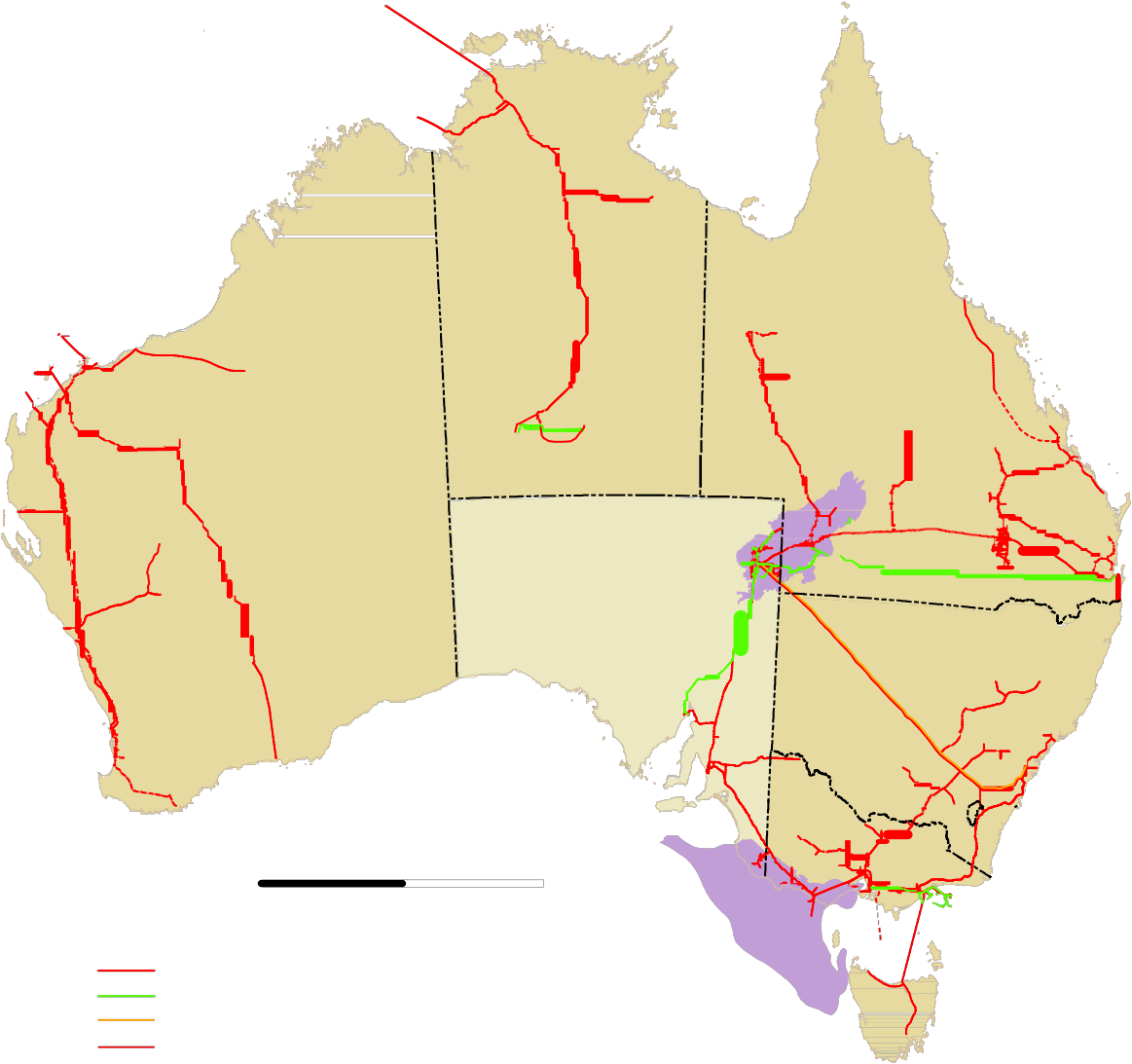 Timor SeaPapua New Guinea")DarwinNorthwestShelfPort Hedland") ")DampierBroome  ")") TelferNORTHERN   TERRITORYAlice SpringsMt Isa")QUEENSLAND") TownsvilleCH4") Newman# # 	")Rockhampton")MereeniePalm Valley")GladstoneGeraldton   ")Beharra SpringsWESTERN AUSTRALIA") KalgoorlieAmadeusCooperEromangaMoombaSOUTH AUSTRALIAOlympic  Dam ")EromangaBalleraJacksonR^om#a ")##Moonieð") BrisbaneðPerth  ")Bunbury  ")Esperance ")")Port Bonython ^NEW SOUTH WALESð")Newcastle")AlbanyADELAIDE ")    	ACT  ")")SydneyKatnookVICTORIA")AlburyCanberra0	500	1000 kmMelbourneMount Gambier	     Iona	)Otway	")OrbostGas pipeline, existing Oil–liquids pipeline Ethane pipelineEquidistant Conicð Refinery^ LPG plant# Gas and oil treatment plantWarrnamboolMinerva(Otway)LongfordGippslandBass StraitTASMANIAGas pipeline, proposedGas treatment plant") Hobart204218-0112Figure 4.1	Map of Australia showing oil and gas infrastructure and Cooper and Otway basins.Formation coal in the Moomba 77 gas development well. Since then additional deep coal seam gas assessment work has been carried out in seven gas development wells in the South Australian part of the Cooper Basin.In December 2011, Santos drilled the first dedicated vertical shale gas well (Moomba 191), acquiring core from three shale intervals. A three stage fracture stimulation of the Moomba 191 Roseneath- Epsilon-Murteree (REM) section resultedin a stabilised flow rate of 2.6 mmscf/d dry gas during the two week flow-back period. Moomba 191 was completed and connected to the Moomba processing facilities in October 2012. This brought the first shale gas production to eastern Australian gas markets.Santos is accelerating unconventional gasexploration in 2012-2013, with six verticalwells planned to test the Nappamerri Trough basin-centred gas play (Figures 4.4 and 4.5), a vertical well to test the deep coal seam gas play at Moomba, and a horizontal well to assess the REM shale play at Moomba North (Figures 4.3 and 4.5).At end 2010 Santos has booked a total 2C (contingent, probable, recoverable, Santos share) unconventional gas resource of 2,345PJ, independently certified by DeGolyer and MacNaughton (approximately 3,500 PJ for the Cooper Basin JV). Santos has a 2015 2C target of 4,800 PJ (approximately 7,200 PJfor the Cooper Basin JV). Santos estimate a potential range for recoverable raw gas from its licences in the Cooper Basin between a139°30'EQUEENSLAND4141°0'EWangkangurru/Yarluyandi Petroleum Conjunctive Indigenous Land Use Agreement (SI2011/023)SC97/3The Wangkangurru/YarluyandiNative Title ClaimSC98/1Yandruwandha/YawarrawarrkaNative Title ClaimPL20Cooper BasinPermian EdgeCoongie  Lakes (NP)CooperInnamincka (RR)Innamincka (RR)PPL 102PPL 101PL5PL18PPL 7"MoombaPPL 113PPL 9PL17PPL 8	PPL 11PL15SC97/4Dieri Native Title ClaimPL9Strzelecki (RR)BasinYandruwandha/Yawarrawarrka Petroleum Conjunctive Indigenous Land Use Agreement (SI2006/008)PLs7,8SC99/1Adnyamathanha No.1SC08/2Dieri No 2 Native Title Claim139°30'EPL2PL10      10     20     30     40 kmMGA Zone 54Strzelecki (RR)141°0'EREG 204218-017Petroleum Production Licence (PPL)	 	Targeted areas of interest forIndigenous Land UseAgreement (ILUA)*  Satellite station"	Processing plant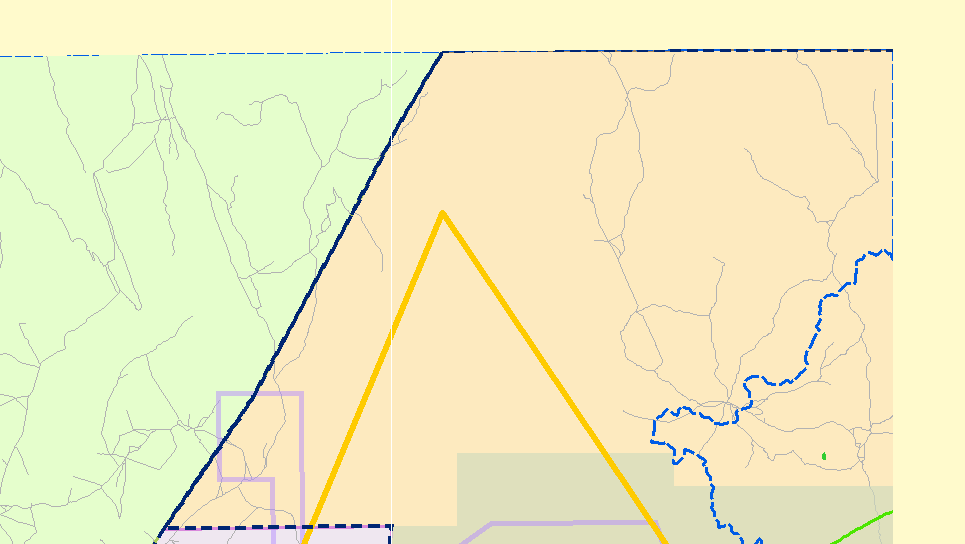 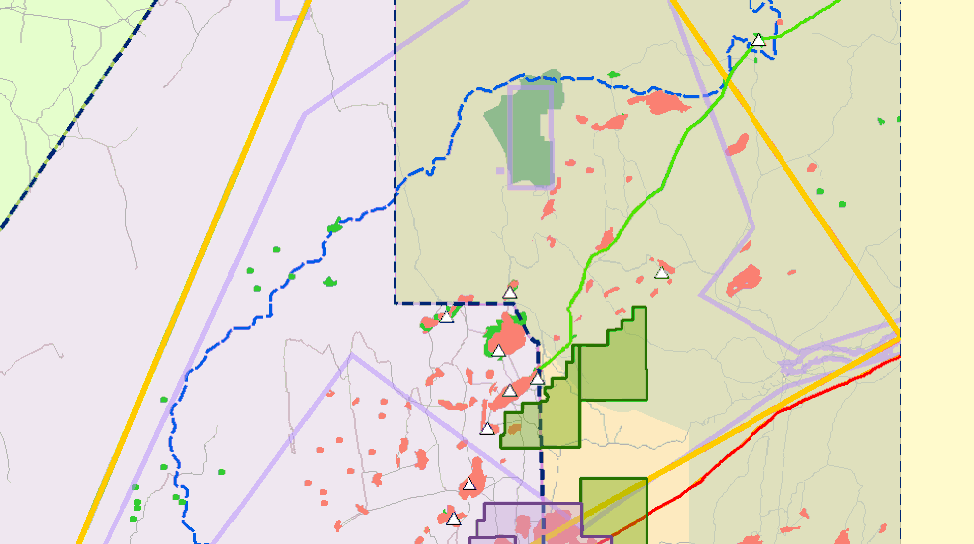 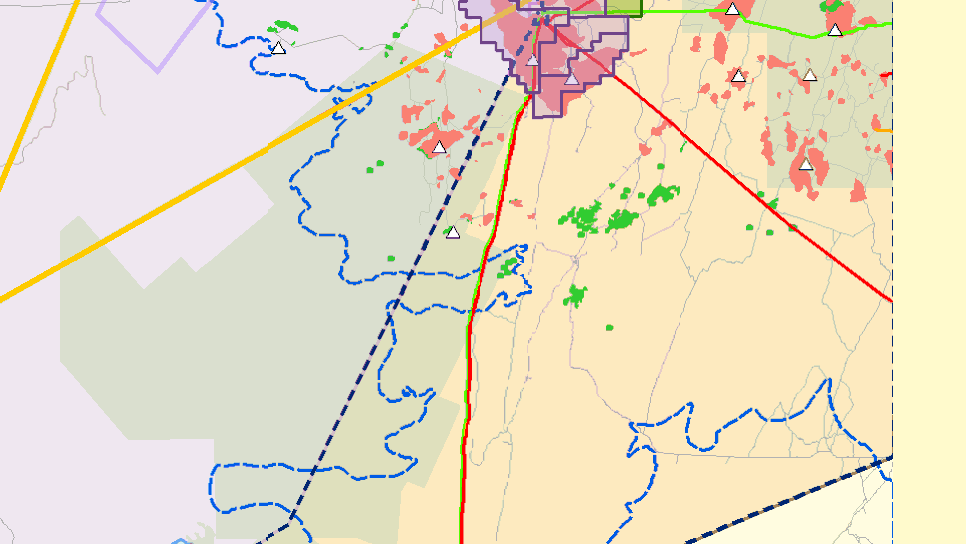 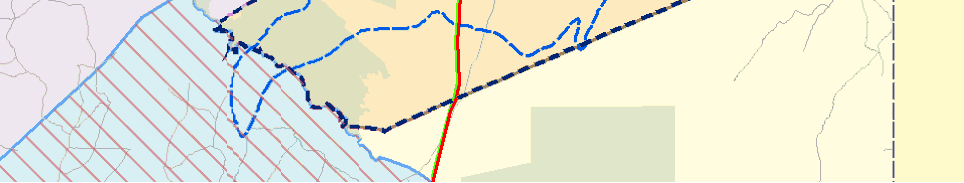 deep coal and shaleTargeted areas of interest for basin centred gasRestricted areasCoongie Ramsar siteNational Estate areaNative Title Claims and DeterminationsSC97/3:The Wangkangurru/YarluyandiNative Title ClaimSC97/4:Dieri Native Title ClaimSC98/1:Gas fieldOil fieldPipeline Licence (PL)GasGas and liquidsParks with no petroleum exploration accessYandruwandha/Yawarrawarrka	 	 Native Title ClaimParks with petroleum exploration accessSC99/1:Adnyamathanha No.1SC08/2:Dieri No 2 Native Title ClaimRoadsFigure 4.2	Project licences, land access and Native Title, Cooper Basin. Moomba-Big  Lake  Typical  Unconventional  Section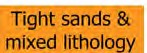 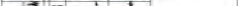 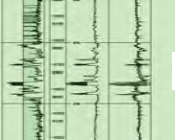 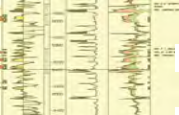 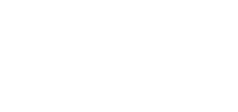 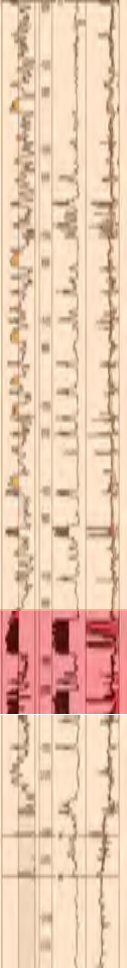 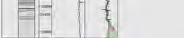 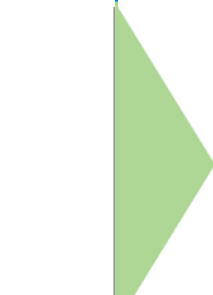 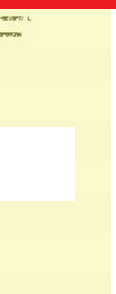 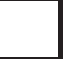 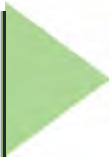 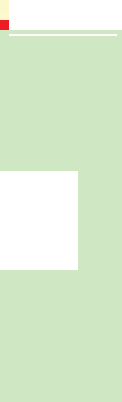 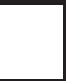 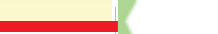 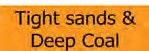 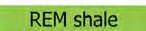 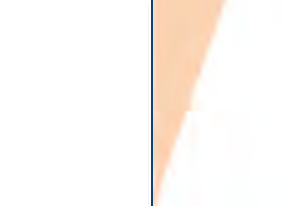 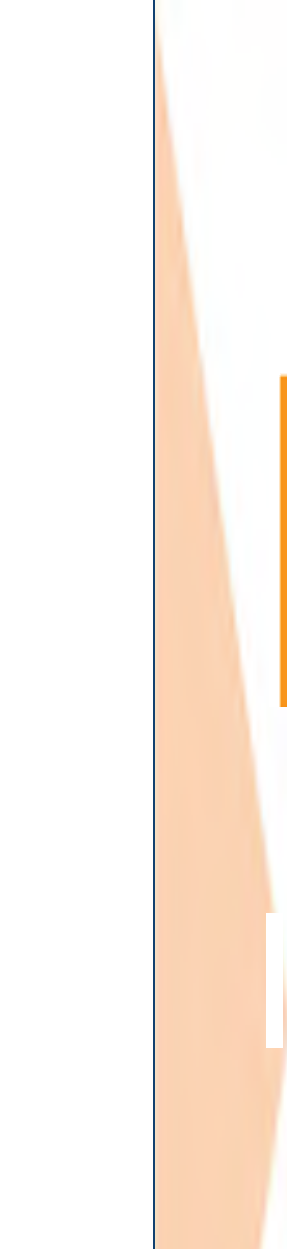 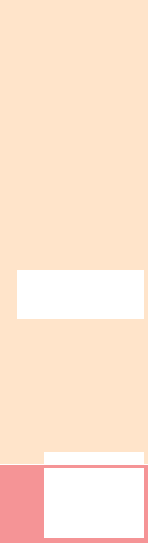 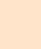 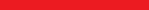 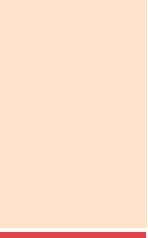 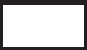 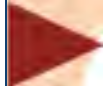 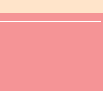 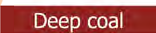 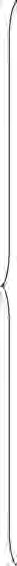 TOOL DARAROSE EPSI MTREPATClow of 15 tcf to a high of 125 tcf (raw gas)1. The high-side estimate corresponds to a gross total of more than 200 tcf raw recoverable unconventional gas.Unconventional Hydrocarbon ResourceTargeted•  Shale Gas (continuous gas accumulation), PPLs 7,8,9,11•  Basin-centred Gas (continuous gasaccumulation), PPLs 101, 102, 113•  Deep Coal Seam Gas (continuous gas accumulation), PPLs 7,8,9,11Target Formations•  Toolachee Formation (deep CSG andGRANITEFigure 4.3	Moomba-Big Lake typical unconventional section1	Santos’ equity in the Cooper Basin production licences is 66.6% in South Australia and 60.1% in Queensland. Hence, Santos of estimate of the potential range for recoverable raw gas from its licences in the Cooper Basin is, in gross terms, at least 22 tcf to a highof more than 200 tcf (raw gas). Santos’ November2012 estimates of its unconventional resources in the Cooper Basin can be accessed from:  www.santos.com/ library/121112_EABU_Cooper_Basin_Unconventional_ Gas_Opportunities_and_Commercialisation.pdfNappamerri Trough StructuralCross-sectionFigure 4.4	Nappamerri Trough structural cross-section.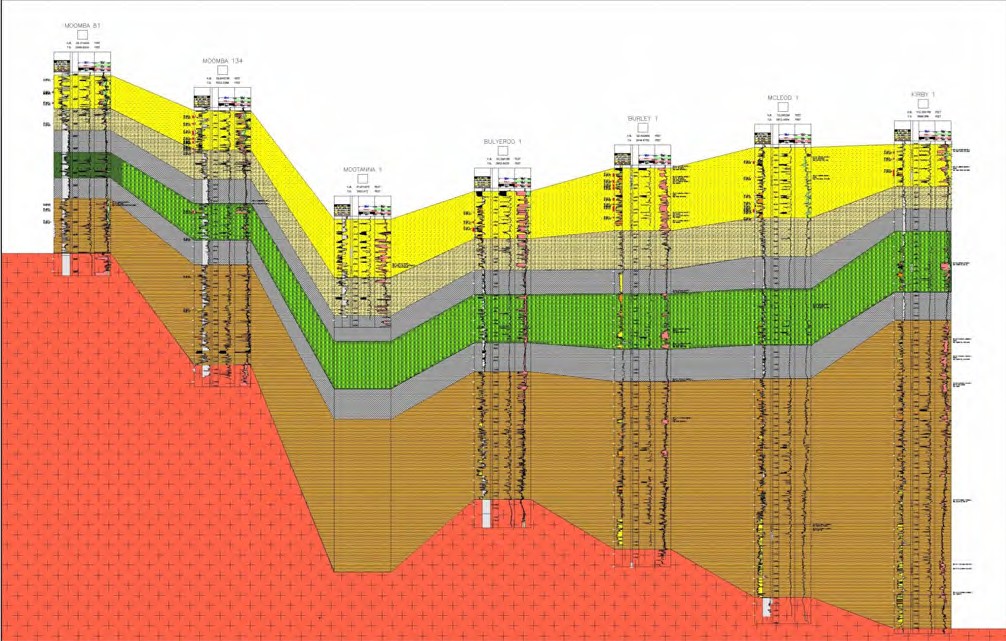 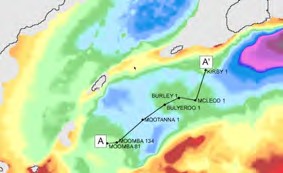 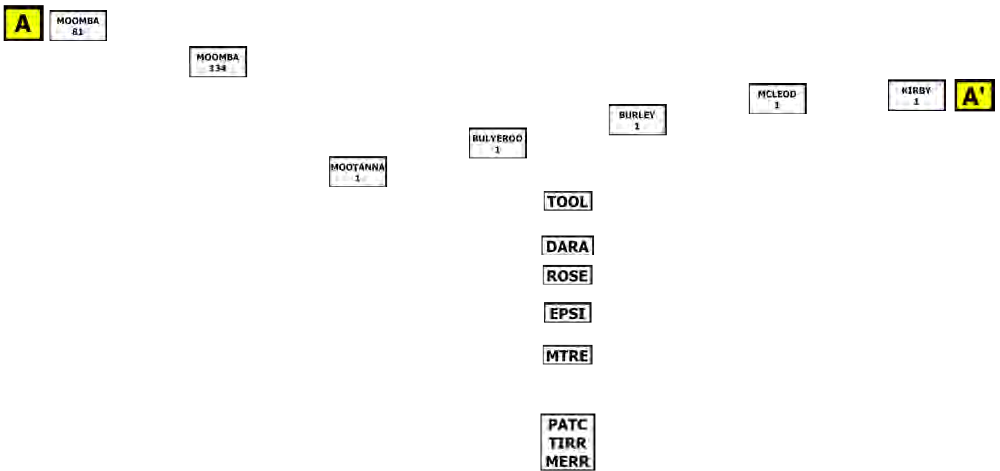 4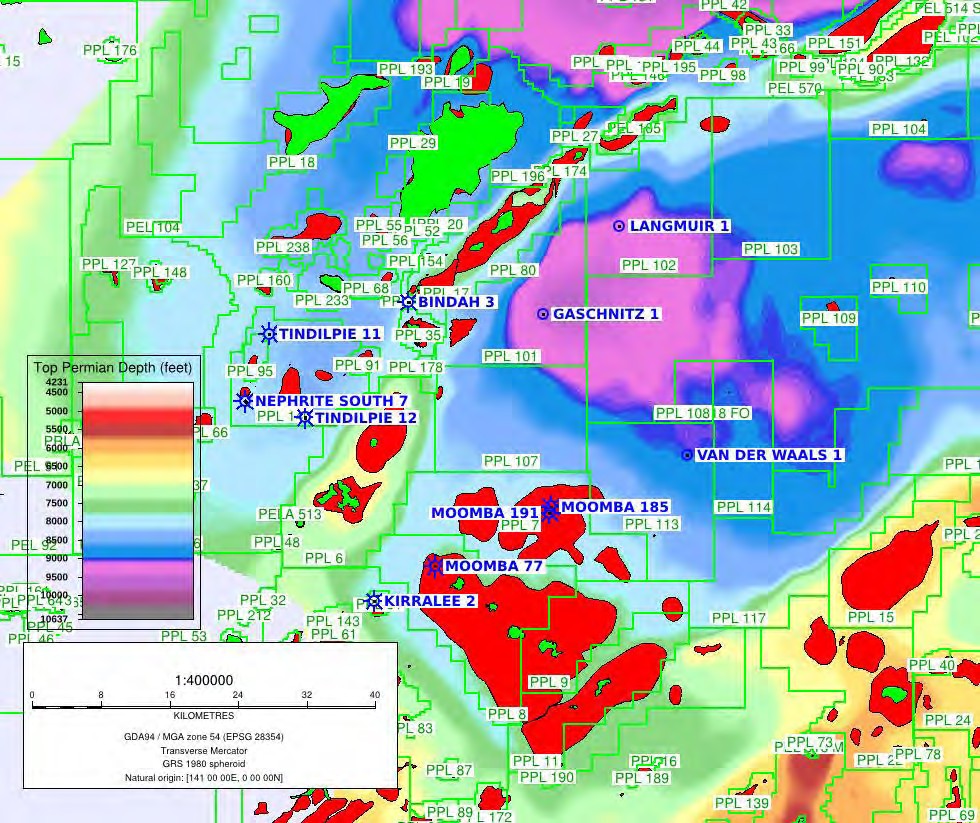 Figure 4.5	Cooper Basin JV Unconventional Gas Project, planned wells for 2012. Langmuir 1, Gaschnitz 1 and Van der Waals 1 are planned vertical wells to test the basin-centred gas play in the Nappamerri Trough. A horizontal well to test the shale gas play at Moomba North, and a vertical well to assess the deep coal seam gas play at Moomba is also planned.basin-centred gas)•  Roseneath Shale (shale gas)•  Epsilon Formation (shale and basin-centred gas)•  Murteree Shale (shale gas)•  Patchawarra Formation (deep CSG andbasin-centred gas)Target Depths•  Toolachee coals: 2450-3350 m•  REM: 2200-2700 m•  Patchawarra Formation: 2750-3950 m•  Patchawarra Formation coals:2850-3500 mTarget Thickness•  Toolachee coals: Up to 25 m•  REM: 120 m - >180 m•  Patchawarra Formation: 300 m•  Patchawarra Formation coals: Up to 37 mExploration Results To End October 2012•  Moomba 185 shale core analyses are commensurate with US producing shale gas basins.•  Flowed gas to surface at 100,000 scf/ day from a fracture stimulated deep Patchawarra Formation coal (2745 m) in Moomba 77.•  A 3 stage fracture stimulation of the Moomba 191 Roseneath-Epsilon- Murteree (REM) section resulted in a stabilised flow rate of 2.6 mmscf/d dry gas. The well has been connected tothe Moomba processing facilities. Santosestimate 3-6 bcf recoverable gas pervertical well.2C Resource Estimate (Pj, End 2010)•  REM shale: ~ 1026 (Santos share 684)•  Tight sands and mixed lithology: ~ 1613 (Santos share 1075)•  Deep Coal: ~ 879 (Santos share 586)•  TOTAL: ~ 3518 (Santos share 2345)Environment And Land AccessGrant of a petroleum licence does not enable (approve) regulated activities within those tenements. Approval for an activity (e.g. geophysical surveys ordrilling) is a separate process that is subject to a separate, rigorous assessment and consultation process, so that operationsare planned and regulated to be sound, safe and meet community expectations for outcomes. An Environmental Impact Report (EIR) must be prepared, in consultation with stakeholders and relevant government agencies, addressing potential threatsand risks to the environment, and the extent to which these threats are likely and manageable. A Statement of Environmental Objectives (SEO), developed through an open, consultative process and basedon information in the EIR, must then be approved for compliance before a regulated activity can proceed. Please see Chapter 5 for further details of the approval process.Copies of EIRs and SEOs prepared by licensees for regulated activities, and Environmental Significance Assessments prepared by the Energy Resources Division can be downloaded via the following link: www.pir.sa.gov.au/petroleum/environment/ register/seo,_eir_and_esa_reportsForward Plan2012-2013: (See Figure 4.5)•  6 x vertical exploration wells to test the basin-centred gas play in the Nappamerri Trough•  1 x dedicated shale horizontal drilling trial at Moomba North•  1 x vertical well at Moomba to assess thedeep coal seam gas play•  Extensive fracturing trials beyond levels currently tested in the Cooper2013+:•  Multiple horizontal and vertical appraisal wells•  Targeting initial shale reserve bookings in 2013 and initial production in 2015. Production now brought forward with connection of moomba 191 to the Moomba processing facilities and first production to sales expected in october2012.Contact DetailsName:	Colin Cruikshank – General Manager – Development and Technical ServicesPhone:	+61 8 8116 5000Website:  www.santos.com4.1.2 Nappamerri Trough ProjectLicence And Licence HoldersPEL 218Beach Energy (90%)*Adelaide Energy (10%), subsidiary of BeachEnergy*Denotes operatorLocationCooper Basin, South Australia (Figure 4.6).Project SummaryBeach Energy drilled the first purpose drilled vertical shale gas evaluation wells in PEL 218 the Cooper Basin, South Australia (Figure 4.6). Encounter 1 (2010) and Holdfast 1 (2011)were specifically located off structure, and both wells encountered evidence of extensive gas saturation through the Permian section (see figures 4.7 and 4.8).Holdfast 1 flowed gas at up to 2 mmscf/d after a seven stage fracture stimulation of the Early Permian succession. Encounter 1 was fracture stimulated on the Patchawarra interval in April 2012, flowing up to 0.75 mmscf/d, and on the REM package (5 stages) in June 2012, flowing 1.3 mmscf/d. Beach has stated that gas desorption from139°30'EQUEENSLAND4141°0'EWangkangurru/Yarluyandi Petroleum Conjunctive Indigenous Land Use Agreement (SI2011/023)SC97/3The Wangkangurru/YarluyandiNative Title ClaimSC98/1Yandruwandha/YawarrawarrkaNative Title ClaimPL20Cooper BasinPermian EdgeCoongie  Lakes (NP)CooperInnamincka (RR)PEL 218PL5PL18Moomba "PL17PL15SC97/4Dieri Native Title ClaimPL9Strzelecki (RR)BasinYandruwandha/Yawarrawarrka Petroleum Conjunctive Indigenous Land Use Agreement (SI2006/008)PLs7,8SC99/1Adnyamathanha No.1SC08/2Dieri No 2 Native Title Claim139°30'EPL2PL10      10     20     30     40 kmMGA Zone 54Strzelecki (RR)141°0'EREG 204218-009Selected Petroleum tenements	 	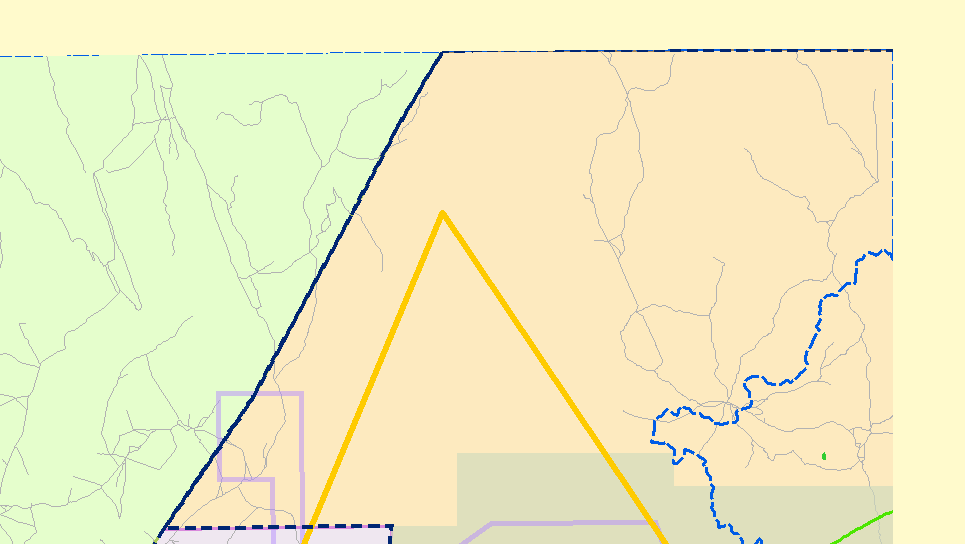 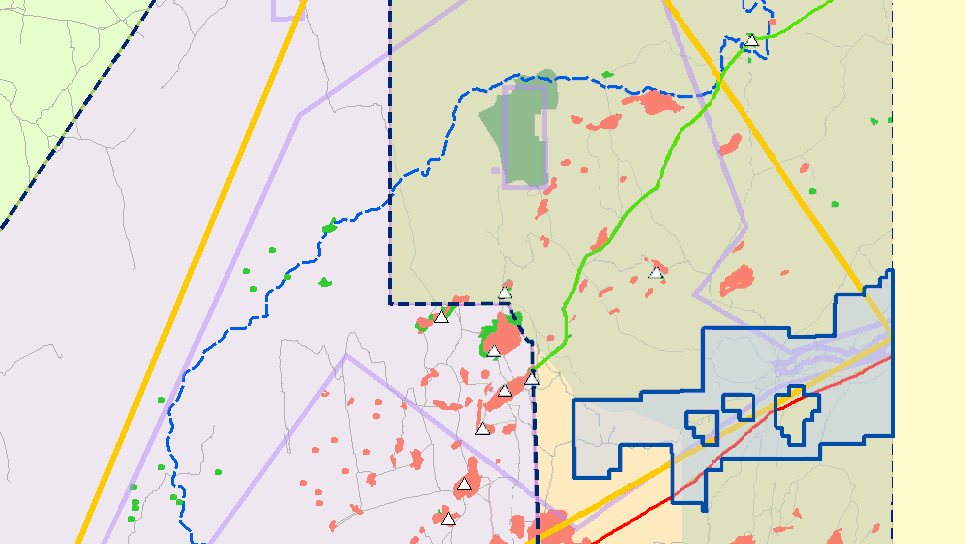 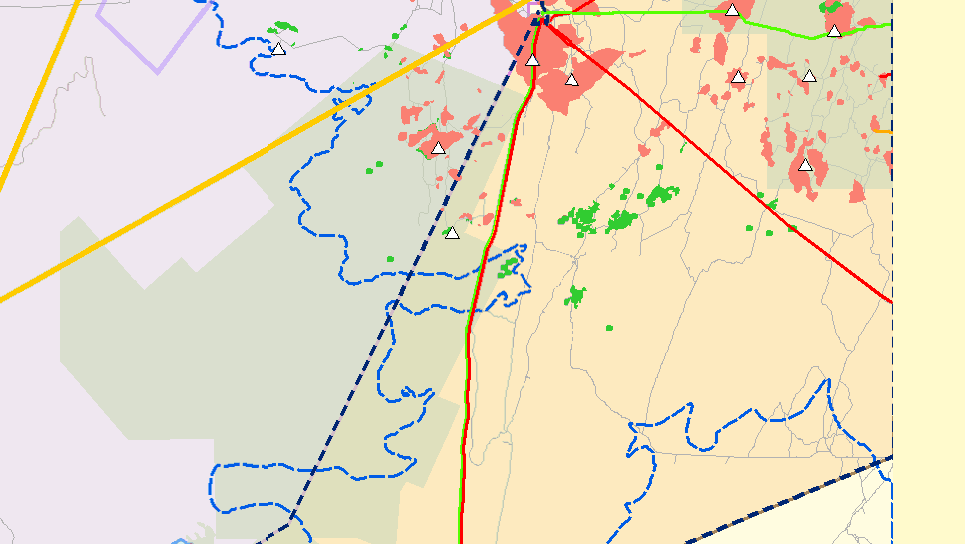 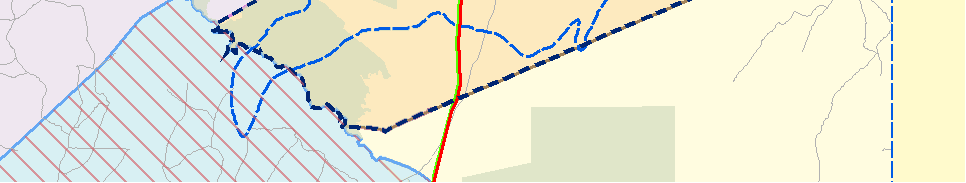 Petroleum ExplorationIndigenous Land UseAgreement (ILUA)*  Satellite station" 	Processing plantLicence 218Restricted areasCoongie Ramsar siteNational Estate areaParks with no petroleum exploration accessNative Title Claims and DeterminationsSC97/3:The Wangkangurru/YarluyandiNative Title ClaimSC97/4:Dieri Native Title ClaimSC98/1:Gas fieldOil fieldPipeline Licence (PL)GasGas and liquidsParks with petroleum exploration accessYandruwandha/Yawarrawarrka	 	Native Title ClaimSC99/1:Adnyamathanha No.1SC08/2:Dieri No 2 Native Title ClaimRoadsFigure. 4.6	PEL 218 location, land access and Native Title.Triassic sediments Non-prospective No aquifersToolachee FormationDaralingie FormationRoseneath ShaleEpsilon Formation	 	 Murteree ShalePatchawarra Formation700 m GasSaturatedPotential600 m Gaswells. However Beach has since adopted the new SPE Petroleum Resources Management System guidelines for booking unconventional resource volumes. The new2C resource estimate for PEL 218 is 1.3 tcf (based on Holdfast 1 and Encounter 1 only, comprising 28 km2 around each well for sandstones and 41 km2 around each well for shales).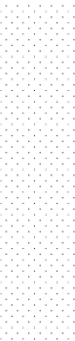 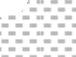 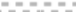 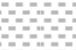 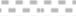 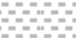 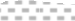 Unconventional Hydrocarbon ResourceTargetedShale Gas (continuous gas accumulation)•  Basin-centred Gas (continuous gasaccumulation)•  Discrete Tight Gas (within closure)Tirrawarra SandstoneSandstone	Shale	Coal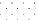 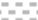 Figure 4.7	Gas target zone, Nappamerri Trough.the shales cored in the two wells suggests almost 100 tcf of shale gas in place inPEL 218.Cooper BasinThe presence of a basin-centred gas accumulation (BCGA) in the Nappamerri Trough has been suspected for over two decades. Beach has stated that the Encounter and Holdfast wells confirm the presence of gas in sands outside of structural closure and estimate that gas in place potentially exceeds 200 tcf in sands across PEL 218. Beach is accelerating explorationin PEL 218. Recent wells Moonta 1 and Streaky 1 encountered gas saturation in the target Permian section and fracture stimulations commenced in October 2012.These wells are the first two of between 5 and8 vertical wells planned for PEL 218 in 2012-2013 (Figure 4.9). The first horizontal well in South Australia is expected to be Holdfast 2, currently planned for Q4 2012.Beach booked an initial gross contingent resource of 2 tcf of sales gas constrainedto a 10 x 10 km area around the Encounter1 and Holdfast 1 shale gas evaluationTarget Formations•  Toolachee Formation (sand)•  Daralingie Formation (sand)•  Roseneath Shale (shale)1•  Epsilon Formation (sand and shale) 2•  Murteree Shale (shale)1•  Patchawarra Formation (sand)1Target Depths2600 – 4000 mTarget Thickness1400 mExploration Results To End October 2012•  Encounter 1 drilled late 2010•  Holdfast 1 drilled early 2011•  Fracture stimulated Holdfast 1 with7 stages (Patchawarra x 1 stage, Murteree x 1 stage, Epsilon x 3 stages and Roseneath x 2 stages)•  Flow tested Holdfast 1 with maximum rates of 2 mmscf/d•  Gas in place in PEL 218 estimated at up to 300 tcf, comprising almost 100 tcf gas in shales (estimated from gas desorption analyses of shales cored in Encounter 1 and Holdfast 1) and in excess of 200 tcf gas in sands.2	Fracture stimulated and flow tested in Holdfast-1 andEncounter 1.4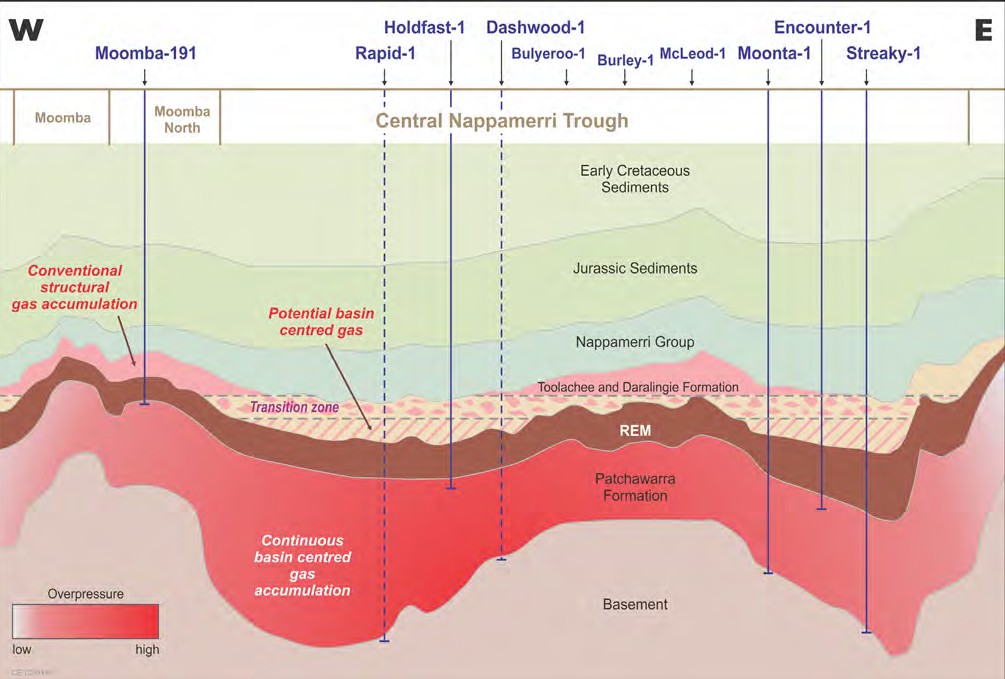 Figure 4.8	Schematic section through the Nappamerri Trough showing the extent of the unconventional gas plays andplanned (dashed) and drilled (solid line) unconventional wells.•  Moonta 1 encountered gas saturation over more than 1,000m of the Permian target zone (Toolachee Formation to base of the Patchawarra Formation).•  Fracture stimulation of Moonta 1, focusing primarily on the Patchawarra Formation, has commenced (Patchawarra Formation – nine stages, Murteree Shale – one stage)Upside PotentialThe Encounter 1 and Holdfast 1 wells were terminated in the upper Patchawarra Formation. Potential for a further 400-600m of gas saturation in the Patchawarra Formation is being tested with the current drilling programme.2C Resource Estimate (August 2012)Beach has adopted the new SPE Petroleum Resources Management System guidelines for booking unconventional resource volumes. The new 2C resource estimate for PEL 218 is 1.3 tcf (based on Holdfast 1 and Encounter 1 only, comprising 28 km2 aroundeach well for sandstones and 41 km2 around each well for shales).The gas-in-place estimate is unchanged at300+ tcf for PEL 218.Environment And Land AccessGrant of a petroleum licence does not enable (approve) regulated activities within those tenements. Approval for an activity (e.g. geophysical surveys ordrilling) is a separate process that is subject to a separate, rigorous assessment and consultation process, so that operationsare planned and regulated to be sound, safe and meet community expectations for outcomes. An Environmental Impact Report (EIR) must be prepared, inconsultation with stakeholders and relevant government agencies, addressing potential threats and risks to the environment, andthe extent to which these threats are likely and manageable. A Statement of Environmental Objectives (SEO), developedFigure 4.9      PEL 218, Nappamerri Trough, South Australia: Existing vertical shale gas evaluation wells are Encounter-1 (2010), Holdfast-1 (2011), Moonta 1 and Streaky 1. Horizontal wells at Encounter and Holdfast are planned to assess gas deliverability from shales.through an open, consultative process and based on information in the EIR, must then be approved for compliance before a regulated activity can proceed. See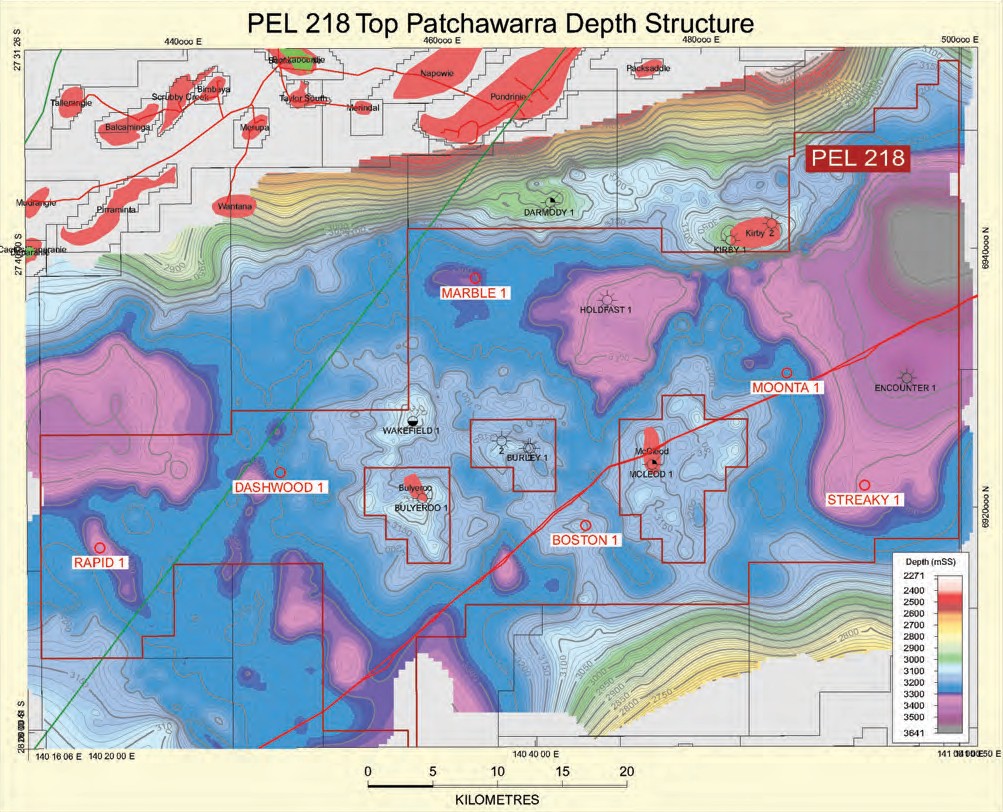 Chapter 5 for further details of the approval process.Copies of EIRs and SEOs prepared by licensees for regulated activities, and Environmental Significance Assessments prepared by the Energy Resources Division can be downloaded via the following link: www.pir.sa.gov.au/petroleum/environment/ register/seo,_eir_and_esa_reportsThe Land Access Agreement for PEL 218, pursuant to section 31 of the Native TitleAct 1993 (Cth) can be downloaded via the following link: www.petroleum.dmitre.sa.gov. au/environment/native_title,_aboriginal_ lands,_iluas/current_native_title_agreementsForward Plan2012 – Delineate basin-centred gas and tight gas concept in PEL 218 with vertical well drilling, stimulation and flow test program. Commence horizontal well program to estimate deliverability from shales.2013 – Continue vertical and horizontal well drilling, fracture stimulation and flow testing. Drill appraisal wells to test deliverability potential ‘production pilot concept’.2014 – Continue appraisal of production potential through drilling, stimulation and flow testing of production pilot wells.Contact DetailsName:	Mike Dodd – Exploration andDevelopment ManagerPhone:	+61 8 8338 2833Website:  www.beachenergy.com.au4.1.3 Senex Energy Southern CooperBasin Unconventional Gas ProjectLicence and Licence HoldersPEL 516Senex Energy Limited (100%)* PEL 115Senex Energy Limited (55%)* Orca Energy Limited (20%) Others (25%)LocationCooper Basin, South Australia (Figure 4.10).Project SummarySenex Energy Limited acquired PEL 516 (Figure 4.10) following the acquisition of Stuart Petroleum in 2011. Assessment of unconventional gas plays in the licence commenced shortly after with the coring of Toolachee Formation coals and Roseneath and Murteree shales in the Vintage Cropoil discovery well. Senex reported that the Toolachee Formation coals and REM (Roseneath – Epsilon- Murteree) shale formations exhibited continuous gas shows, as well as the presence of liquids and heavy gases.A nine metre core in the Toolachee Formation and two nine metre cores in each of the Roseneath and Murteree shales were cut in Vintage Crop 1 for gas desorption analysis and other tests. Senex has reported that preliminary results confirm the presence of liquids rich gas, favourable mineralogy for fracture stimulation, and properties similar to successful North American shale plays.Senex has accelered unconventional gas exploration in PEL 516 in 2012 drilling three vertical wells to end October,  with results as follows:•  A multi-zone fracture stimulation of Patchawarra Formation tight sands and the Roseneath and Murteree shales in Sasanof 1 was completed in May 2012. The well produced fracture stimulation fluid and liquids rich gas at a peak rate of >200,000 scf/day.•  High gas readings with evidence of condensate and heavy gases wererecorded in the Permian section in	4Talaq 1.•  Wireline logs and mud logs from Skipton1 have confirmed material quantities of hydrocarbons outside of structural closure. Skipton 1 intersected more than 75 metres of interpreted net gas pay in the Patchawarra Formation and164 metres of gas charged Roseneath and Murteree shales.Senex commenced drilling its fourth operated unconventional gas exploration well, Kingston Rule 1 (PEL 115) in October2012. A large scale hydraulic fracture stimulation program at Skipton 1, Talaq 1 and Kingston Rule 1 to test gas quality and deliverability is planned to commence in December 2012.Senex has completed a $155 million equity raising to fund the planned FY2012-2013+ work program. The work includes 10+ verticalwells targeting unconventional gas in Senex’s southern Cooper Basin permits (primarily PEL516), following the early success at Sasanof 1, Talaq 1 and Skipton 1.MHA Petroleum Consultants has estimatedpotential gas-in-place in PEL 516 of over100 tcf.Unconventional Hydrocarbon ResourceTargeted•  Shale Oil•  Shale Gas (continuous gas accumulation)•  Basin-centred Gas (continuous gasaccumulation)•  Deep Coal Seam Gas (continuous gas accumulation)Target Formations (Figures 4.11 and 4.12)•  Toolachee Formation (deep CSG)•  Roseneath Shale (shale)•  Epsilon Formation (shale)•  Murteree Shale (shale)•  Patchawarra Formation (basin centred gas)139°30'EQUEENSLAND141°0'EWangkangurru/Yarluyandi Petroleum  Conjunctive Indigenous Land Use Agreement (SI2011/023)SC97/3The Wangkangurru/YarluyandiNative Title ClaimSC98/1Yandruwandha/YawarrawarrkaNative Title ClaimPL20Cooper BasinPermian EdgeCoongie  Lakes (NP)KelearyCooperInnamincka  (RR)BasinPL5PL18PEL 516Flax East 1Innamincka  (RR)Moomba "PL17SC97/4Dieri Native Title ClaimStrzelecki (RR)PEL 516PEL 115PL15PL9PLs7,8DullingariMoomba SouthTaonoCtlaencnnhtareael Daralingie g LakeYandruwandha/Yawarrawarrka Petroleum  Conjunctive Indigenous Land Use Agreement (SI2006/008)SC99/1Adnyamathanha No.1SC08/2Dieri No 2 Native Title Claim139°30'EPL2PL10      10     20     30     40 kmMGA Zone 54Strzelecki (RR)141°0'EREG 204218-010Selected Petroleum tenements	 	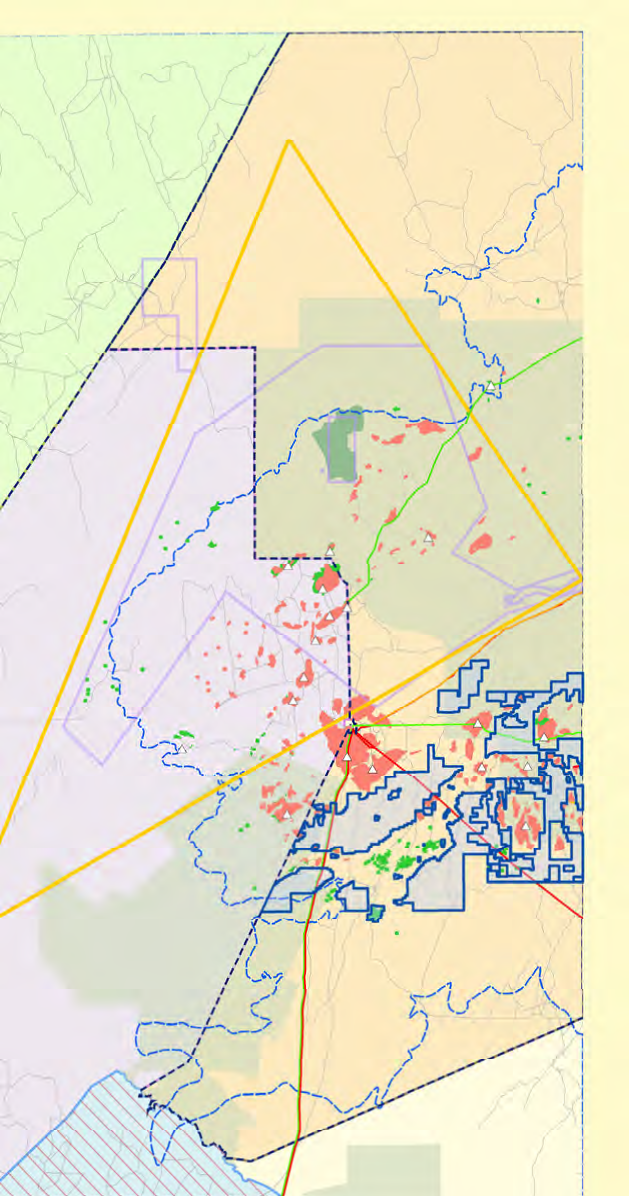 Indigenous Land Use*  Satellite stationPetroleum Exploration	 	  Agreement (ILUA)" 	Processing plantLicences 115 and 516Restricted areasCoongie Ramsar siteNational Estate areaParks with no petroleum exploration accessNative Title Claims and DeterminationsSC97/3:The Wangkangurru/YarluyandiNative Title ClaimSC97/4:Dieri Native Title ClaimSC98/1:Gas fieldOil fieldPipeline Licence (PL)GasGas and liquidsParks with petroleum exploration accessYandruwandha/Yawarrawarrka	 	Native Title ClaimSC99/1:Adnyamathanha No.1SC08/2:Dieri No 2 Native Title ClaimRoadsFigure 4.10	PELs 115 and 516 location, land access and Native Title, Cooper Basin.TeritiaryCretaceousJurassicSasanof-1shales in Sasanof 1 was completed in	4May 2012. The well has produced fracture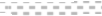 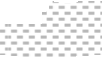 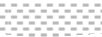 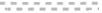 stimulation fluid and liquids rich gas ata peak rate of >200,000 scf/day. Talaq1 encountered high gas readings with evidence of condensate and heavy gases in the Permian section and SkiptonEromanga AquiferTriassicToolachee FormationDaralingie FormationRoseneath Shale Epsilon Formation Murtaree ShalePatchawarra FormationTirrawarra SandstoneSandstone	Shale	Coal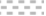 Figure 4.11	Gas target zone for PEL 516.Target Depths2800-3200 mTarget Thickness600-900m (Permian succession)Exploration Results To End October 2012Vintage Crop 1 cut a nine metre core in theToolachee Fm and two nine metre cores in each of the Roseneath and Murteree shales. Wet gas shows were encountered through the coring interval. Senex reported that preliminary results indicate the potential resource in PEL 516 is in the wet gas window, containing liquids and heavy gases with a low carbon dioxide content.Assessment of the unconventional gas potential of PELs 516 and 115 is progressing with the drilling of the Sasanof 1, Talaq 1 and Skipton 1 vertical wells, and the KingstonRule 1 well in progress at end October2012 (Figure 4.13) . A multi-zone fracture stimulation of Patchawarra Formation tight sands and the Roseneath and Murteree1 intersected more than 75 metres of interpreted net gas pay in the Patchawarra Formation and 164 metres of gas charged Roseneath and Murteree shales.Resource Potential>100 tcf gas-in-placeEnvironment And Land AccessGrant of a petroleum licence does not enable (approve) regulated activities within those tenements. Approval for an activity (e.g. geophysical surveys ordrilling) is a separate process that is subject to a separate, rigorous assessment and consultation process, so that operationsare planned and regulated to be sound, safe and meet community expectations for outcomes. An Environmental Impact Report (EIR) must be prepared, in consultation with stakeholders and relevant government agencies, addressing potential threatsand risks to the environment, and the extent to which these threats are likely and manageable. A Statement of Environmental Objectives (SEO), developed through an open, consultative process and basedon information in the EIR, must then be approved for compliance before a regulated activity can proceed. Please see Chapter 5 for further details of the approval process.Copies of EIRs and SEOs prepared by licensees for regulated activities, and Environmental Significance Assessments prepared by the Energy Resources Division can be downloaded via the following link: www.pir.sa.gov.au/petroleum/environment/ register/seo,_eir_and_esa_reportsThe land access agreements for PELs 516 and115, pursuant to section 31 of the Native Title Act 1993 (Cth), can be downloaded via the following link: www.petroleum.dmitre.sa.gov. au/environment/native_title,_aboriginal_ lands,_iluas/current_native_title_agreementsForward Plan2012-2013+:•  Fracture stimulation of Talaq 1, Skipton 1 and Kingston Rule 1 to test deliverability and gas composition.•  Book material contingent resource•  10+ vertical wells targeting unconventional gas in Senex’s southern Cooper Basin permits (primarily PEL 516)•  Focus on flow testing (limited coring)•  Pilot program to follow a successful appraisal programContact DetailsName:	Ian Davies – Managing DirectorPhone:	+61 7 3837 9900Website:  www.senexenergy.com.au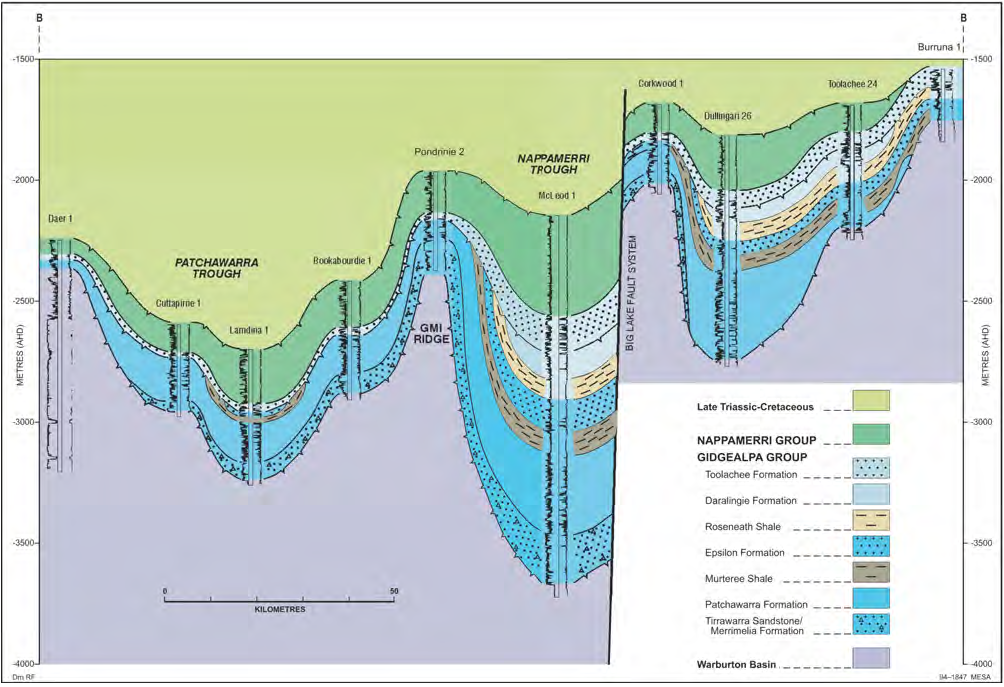 Figure 4.12	Regional N-S log correlation across the Cooper Basin, South Australia, highlighting the shallower occurrence of the prospective Permian succession in the Tenappera Trough/Mettika Embayment compared with the Nappamerri Trough. Senex’s planned Skipton-1 and Talaq-1 unconventional wells will test the Mettika Embayment. The relatively shallow depths mean lower temperatures are encountered, and there is no need for specialised casing or drilling materials.4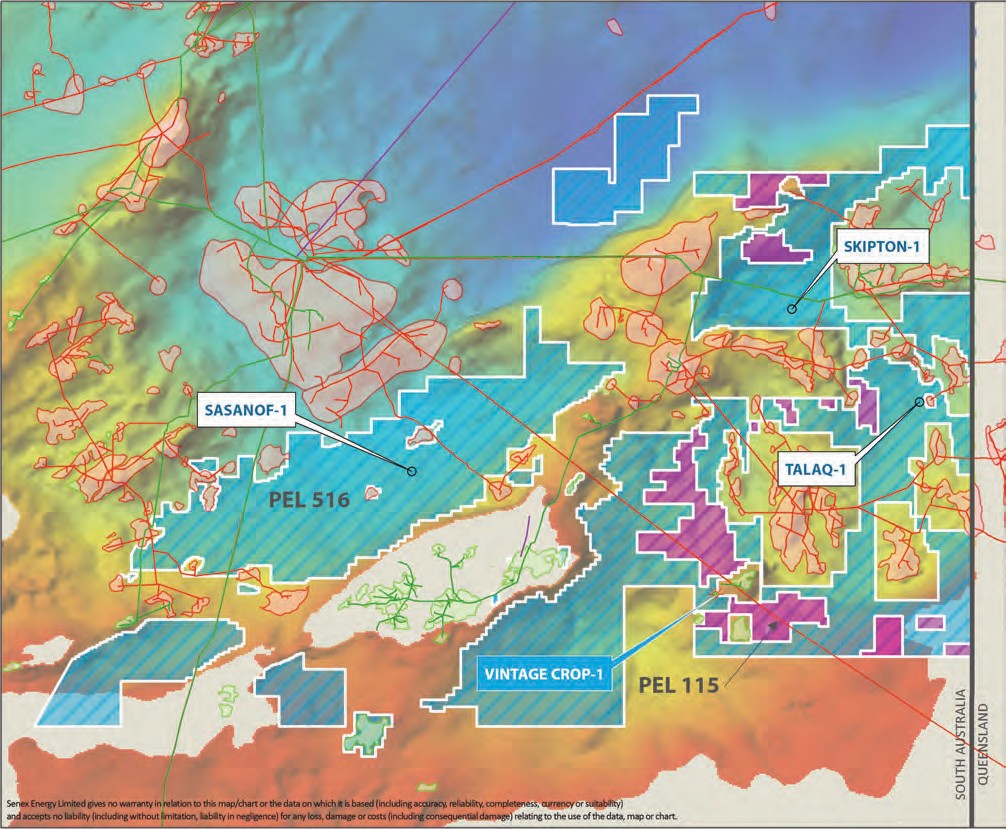 Figure 4.13	Senex Energy Limited Unconventional Gas Project, planned wells for 2012.4.1.4 Beach Energy JV Coal Seam Gas and Shale Gas Project Licence and Licence Holders:PEL 94Beach Energy Limited (50%)* Strike Energy Limited (35%) Senex Energy Limited (15%) PEL 95Beach Energy Limited (50%)*) Strike Energy Limited (50%)*Denotes operatorLocationCooper Basin, South Australia (Figure 4.14)Project SummaryPELs 94 and 95 were originally granted to Beach Petroleum NL (50%) and Magellan Petroleum (NT) Pty Ltd (50%) in 2001(Figure 4.14). Beach Energy has retained a50% interest in the licences and is operator of both licences.Marsden 1 was drilled in the deepest part of Battunga Trough approximately 6 km southeast of the Battunga 1 well (SantosLtd, 1987) in 2012. A 20 m Patchawarra coal seam with mud gas readings up to 1835 units was intersected in Battunga 1. A 20 m Toolachee coal seam was also intersectedin Battunga 1. However the coal is less thermally mature peaking at around 20 units in the main seam and up to 500 units in thin overlying coal seams.Marsden 1 (2012) was drilled specifically to test the coal seam gas potential of the Permian coals and the shale gas potential139°30'EQUEENSLAND141°0'EWangkangurru/Yarluyandi Petroleum  Conjunctive Indigenous Land Use Agreement (SI2011/023)Yandruwandha/Yawarrawarrka Petroleum  Conjunctive Indigenous Land Use Agreement (SI2006/008)SC97/3The Wangkangurru/YarluyandiNative Title ClaimSC98/1Yandruwandha/YawarrawarrkaNative Title ClaimPL20Cooper BasinPermian EdgeCoongie  Lakes (NP)KelearyCooperInnamincka (RR)BasinPL5PL18Flax East 1Innamincka (RR)Moomba "PL17SC97/4Dieri Native Title ClaimPL15PL9DullingariMoomba SouthTaonoCtlaencnnhtareael Daralingie g LakeStrzelecki (RR)PEL 94PEL 95PLs7,8SC99/1Adnyamathanha  No.1SC08/2Dieri No 2 Native Title Claim139°30'EPL2PL10      10     20     30     40 kmMGA Zone 54Strzelecki (RR)141°0'EREG 204218-036Selected Petroleum tenements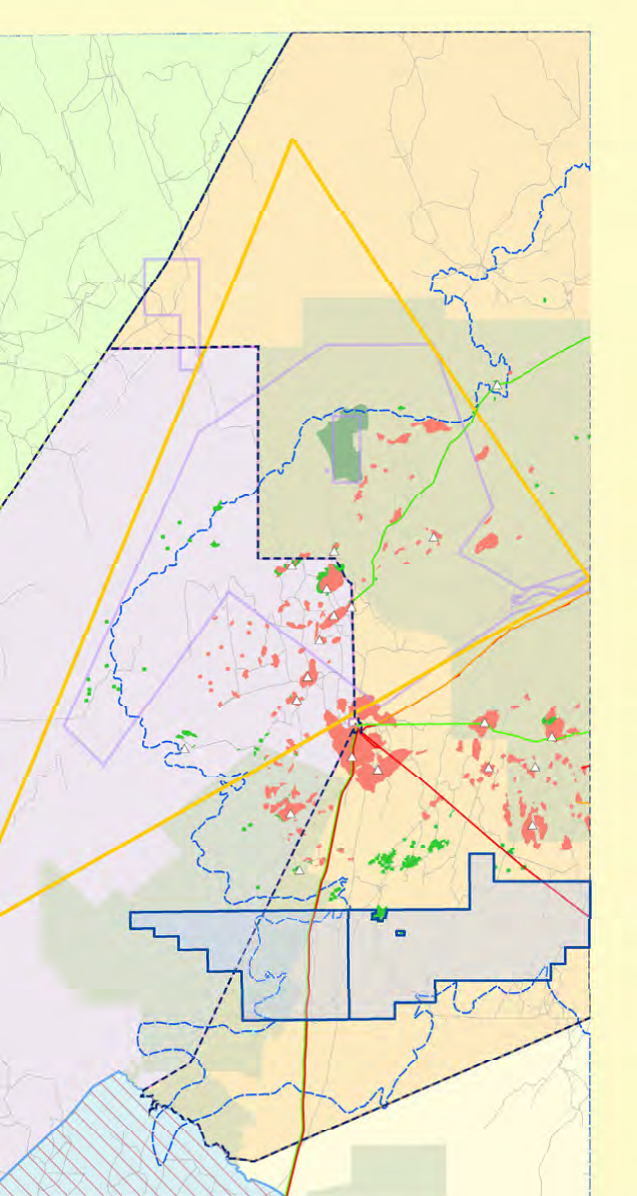 Indigenous Land Use*  Satellite stationPetroleum Exploration	 	  Agreement (ILUA)"	Processing plantLicences 94 and 95Restricted areasCoongie Ramsar siteNational Estate areaNative Title Claims and DeterminationsSC97/3:The Wangkangurru/YarluyandiNative Title ClaimSC97/4:Gas fieldOil fieldPipeline Licence (PL)Parks with no petroleumDieri Native Title Claim	 	  Gasexploration accessParks with petroleum exploration accessSC98/1: Yandruwandha/Yawarrawarrka Native Title ClaimSC99/1: Adnyamathanha No.1SC08/2:Dieri No 2 Native Title ClaimGas and liquidsLiquidsRoadsFigure 4.14	PELs 94 and 95 location, land access and Native Title, Cooper Basin.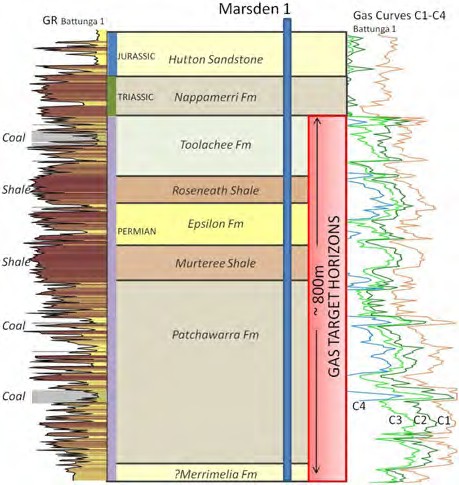 Figure 4.15	Gas target zone for Marsden 1 (based onnearby Battunga 1 well).of the Murteree Shale in PEL 95 (Figures4.15, 4.16 and 4.17). Marsden 1 intersected a thick coal interval and gas readingswere elevated throughout the Permian section. Early core analysis results indicate high gas contents. The well was cased and suspended for further evaluation.Davenport 1 (2012) was drilled in the deepest part of the Milpera Trough to evaluate the unconventional gas potential of Permian coals and shales in PEL 94 (Figure 4.18). The well was cased and suspended for future evaluation after intersecting 110m of netcoal including one seam in the Patchawarra with over 45m of coal. Coal cores are currently being analysed for gas content and other physical parameters.Unconventional Hydrocarbon ResourceTargeted•  Shale Gas (continuous gas accumulation)•  Deep Coal Seam Gas (continuous gas accumulation)Target Formations	4•  Toolachee Formation (deep CSG), PEL 95•  Murteree Shale (shale), PEL 95•  Patchawarra Formation (deep CSG), PELs 94 and 95Target Depths•  PEL 94, Patchawarra Formation:1990-2175 m•  PEL 95, Toolachee Formation:1870-1980 m•  PEL 95, Patchawarra Formation:2450-2550 m•  PEL 95, Murteree Shale: 2160-2225 mTarget Thickness•  PEL 94, Patchawarra Formation: 5-25 m•  PEL 95, Toolachee Formation: 15-25 m•  PEL 95, Patchawarra Formation: 15-25 m•  PEL 95, Murteree Shale: 65 mTarget Formations•  Toolachee Formation (deep CSG), PEL 95•  Murteree Shale (shale), PEL 95•  Patchawarra Formation (deep CSG), PELs 94 and 95Target Depths•  PEL 94, Patchawarra Formation:1990-2175 m•  PEL 95, Toolachee Formation:1870-1980 m•  PEL 95, Patchawarra Formation:2450-2550 m•  PEL 95, Murteree Shale: 2160-2225 mTarget Thickness•  PEL 94, Patchawarra Formation: 5-25 m•  PEL 95, Toolachee Formation: 15-25 m•  PEL 95, Patchawarra Formation: 15-25 m•  PEL 95, Murteree Shale: 65 mExploration Results To End July 2012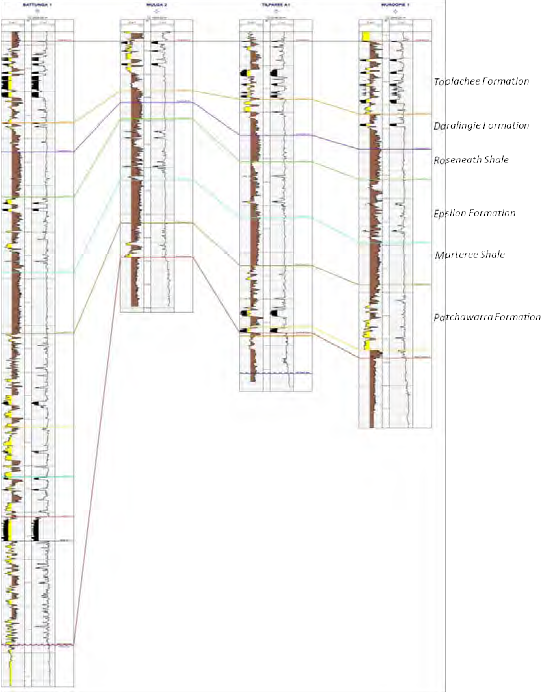 See Project SummaryResource PotentialNo resource estimation available at this stage.Figure 4.16	Log correlation showing rapid thinning of the Patchawarra Formation on the margins of the Battunga Trough, Cooper Basin, South Australia. The target Permian coal seams are best developed in the Battunga Trough. In contrast the REM shales are a relatively consistent thickness.Environment and Land Access Grant of a petroleum licence does not enable (approve) regulated activities within those tenements. Approval for an activity (e.g. geophysical surveys or drilling) isa separate process that is subject to a separate, rigorous assessment and consultation process, sothat operations are planned and regulated to be sound, safe and meet community expectations for outcomes. An Environmental Impact Report (EIR) must be prepared, in consultation with stakeholders and relevant government agencies, addressing potential threats and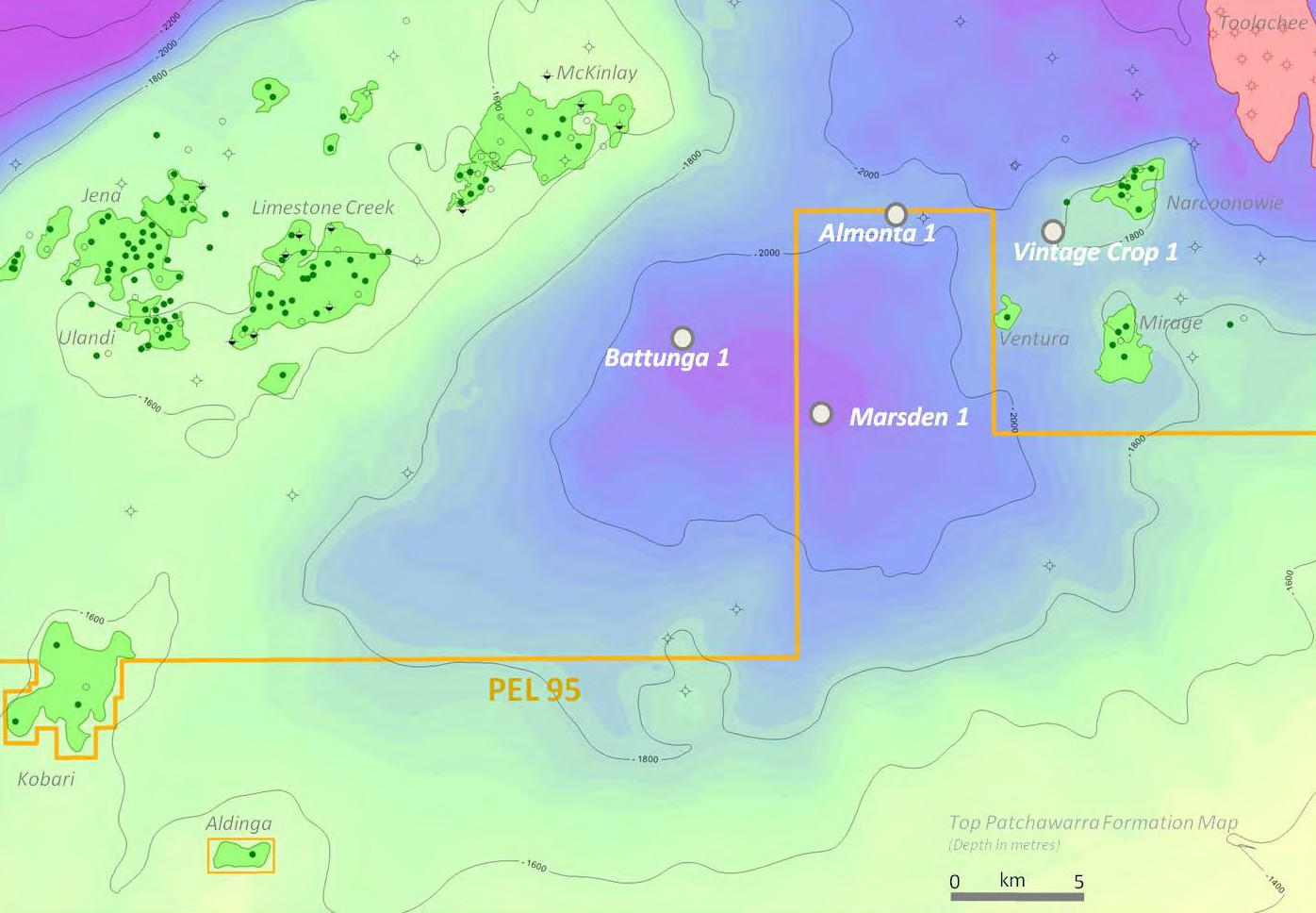 Figure 4.17	Map showing depth to the top of the Patchawarra Formation and the location of Marsden 1 in the deepestpart of the Battunga Trough.4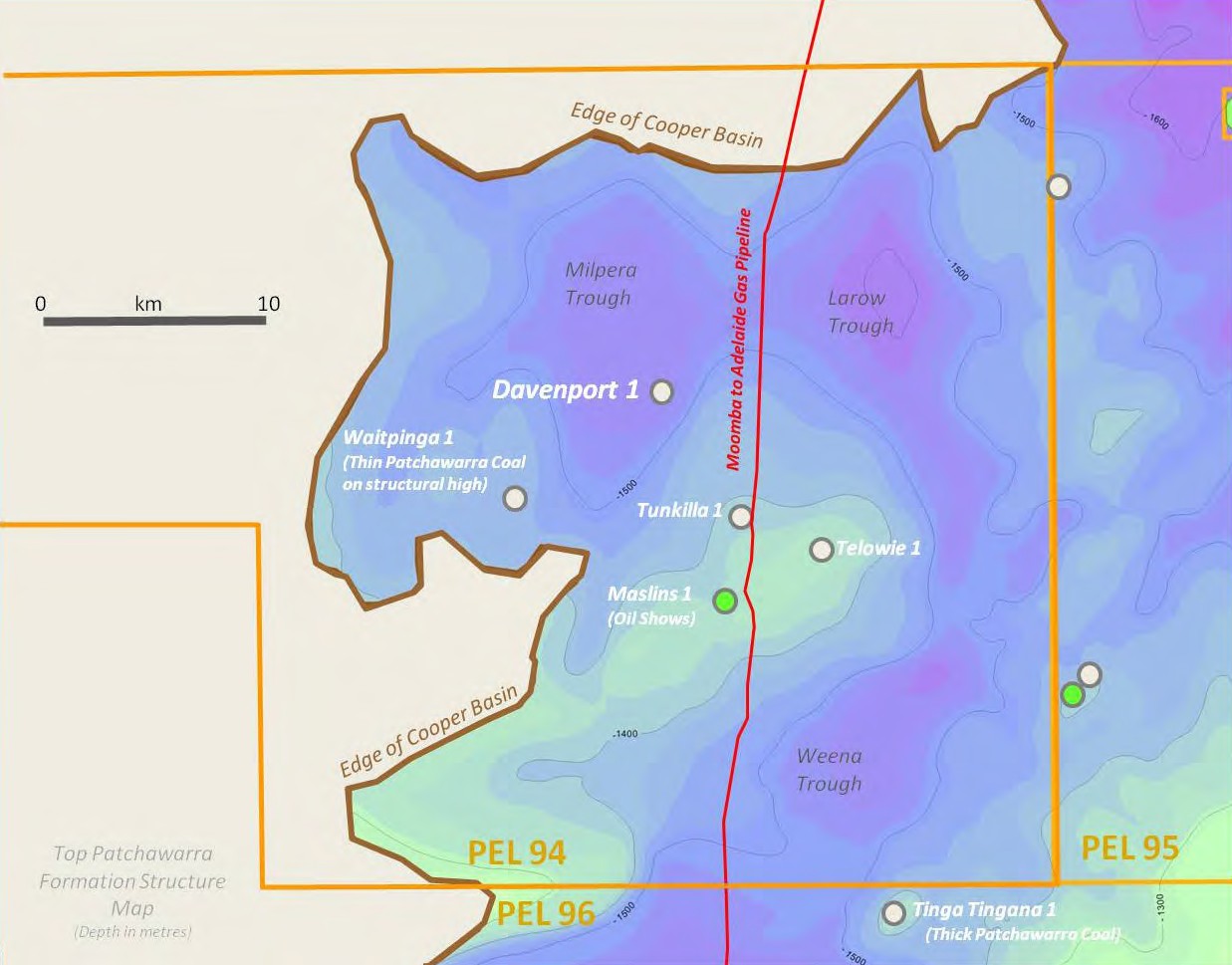 Figure 4.18	Map showing depth to the top of the Patchawarra Formation and the location of Davenport1 in the deepestpart of the Milpera Trough.risks to the environment, and the extent to which these threats are likely and manageable. A Statement of Environmental Objectives (SEO), developed through an open, consultative process and basedon information in the EIR, must then be approved for compliance before a regulated activity can proceed. Please see Chapter 5 for further details of the approval process.Copies of EIRs and SEOs prepared by licensees for regulated activities, and Environmental Significance Assessments prepared by the Energy Resources Division can be downloaded via the following link: www.pir.sa.gov.au/petroleum/environment/ register/seo,_eir_and_esa_reportsLand access agreements for PELs 94 and95, pursuant to section 31 of the Native TitleAct 1993 (Cth), can be downloaded via the following link: www.petroleum.dmitre.sa.gov. au/environment/native_title,_aboriginal_ lands,_iluas/current_native_title_agreementsForward PlanA decision regarding the forward plan will be made when core analyses are completed.Contact DetailsName:	Mike Dodd – Exploration andDevelopment ManagerPhone:	+61 8 8338 2833Website:  www.beachenergy.com.au4.1.5 Southern Cooper Coal SeamGas ProjectLicencePEL 96Licence HoldersStrike Energy Limited (66.67% and Operator) AGL (33.33%)LocationCooper Basin, South Australia (Figure 4.19)Project SummaryPEL 96 was granted to Strike Oil Limited (nowStrike Energy) and AGL in 2009 (Figure. 4.19).Forge-1, drilled in 2010, was the first exploration well drilled to test the coal seam gas potential of the Permian coals in PEL 96 (Figures. 4.20 and 4.21). Drilling achieveda partial test of the proposed drill target. The full 224 m section of Permian coal measures was not drilled due to suspension of drilling for operational reasons. The target Permian coal measures were penetrated immediately beneath the base Eromanga Basin unconformity and were consequently oxidised. Biogenic gas contents in the order of 1.1 m3/t (40 scf/ton) were recorded inthe coal cores submitted for gas desorptionanalysis.Follow up drilling in PEL 96 is not planned until2014 (Figure 4.22).Unconventional Hydrocarbon ResourceTargeted•  Shale Gas (continuous gas accumulation)•  Coal Seam Gas (continuous gas accumulation)Target Formations•  Toolachee Formation (CSG)•  Roseneath Shale (shale)•  Epsilon Formation (shale, CSG)•  Murteree Shale (shale)•  Patchawarra Formation (CSG)Target Depths1000-2500 mTarget Thickness•  Coal Seam Gas: 5–75 m net coal thickness•  Shale Gas: 30–60 m net shale thicknessExploration Results To End 2011The Forge 1 well penetrated an aggregate thickness of 21 m of coal from 1,281m in the upper part of the Permian section. The full sequence, including the primary coal target in the Patchawarra Formation, was not drilled due to operational reasons. Biogenic gas contents in the order of 1.1 m3/t (40 scf/ton) were recorded.Resource Potential•  CSG: Prospective Resource Estimate 3.7– 9.3 tcf (Gross)•  Shale Gas: Prospective ResourceEstimate 0.36 – 0.95 tcf (Gross)Environment And Land AccessGrant of a petroleum licence does not enable (approve) regulated activities within those tenements. Approval for an activity (e.g. geophysical surveys ordrilling) is a separate process that is subject to a separate, rigorous assessment and consultation process, so that operationsare planned and regulated to be sound, safe and meet community expectations for outcomes. An Environmental Impact Report (EIR) must be prepared, in consultation with stakeholders and relevant government agencies, addressing potential threatsand risks to the environment, and the extent to which these threats are likely and manageable. A Statement of Environmental Objectives (SEO), developed through an open, consultative process and basedon information in the EIR, must then be approved for compliance before a regulated activity can proceed. Please see Chapter 5 for further details of the approval process.139°30'EQUEENSLAND4141°0'EWangkangurru/Yarluyandi Petroleum Conjunctive Indigenous Land Use Agreement (SI2011/023)SC97/3The Wangkangurru/YarluyandiNative Title ClaimSC98/1Yandruwandha/YawarrawarrkaNative Title ClaimPL20Cooper BasinPermian EdgeCoongie Lakes (NP)CooperInnamincka (RR)PL5PL18Moomba "PL17PL15SC97/4Dieri Native Title ClaimPL9Strzelecki (RR)BasinYandruwandha/Yawarrawarrka Petroleum Conjunctive Indigenous Land Use Agreement (SI2006/008)PLs7,8PEL 96SC99/1Adnyamathanha No.1SC08/2Dieri No 2 Native Title Claim139°30'EPL2PL10      10     20     30     40 kmMGA Zone 54Strzelecki (RR)141°0'EREG 204218-011Selected Petroleum tenements	 	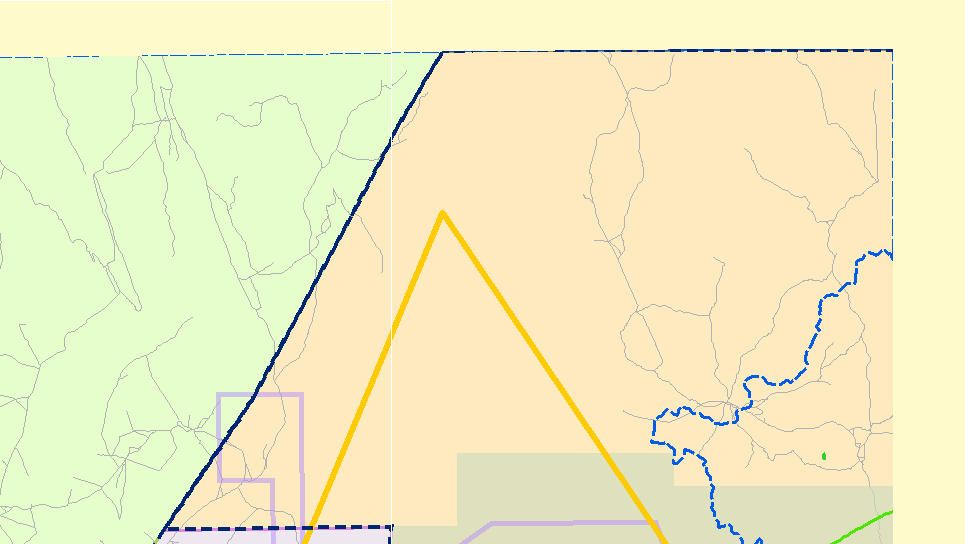 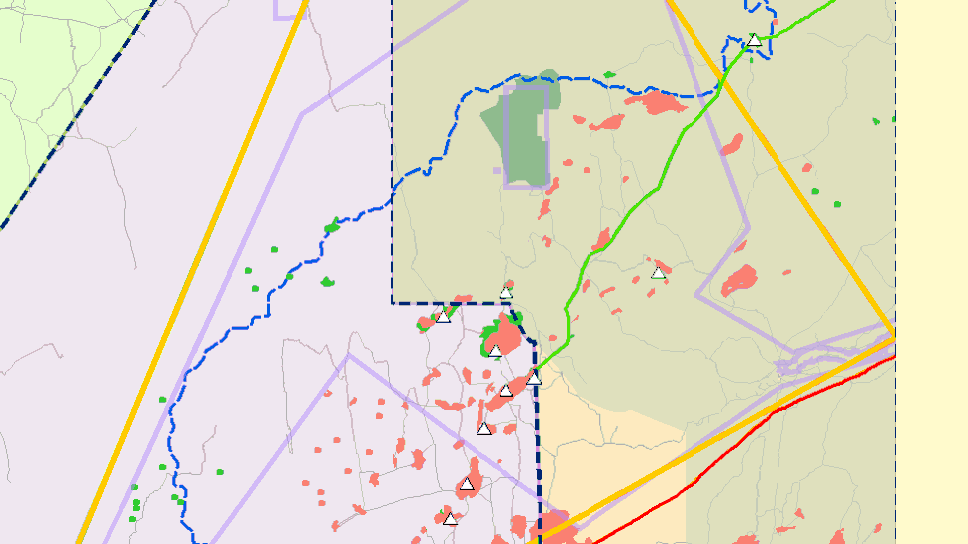 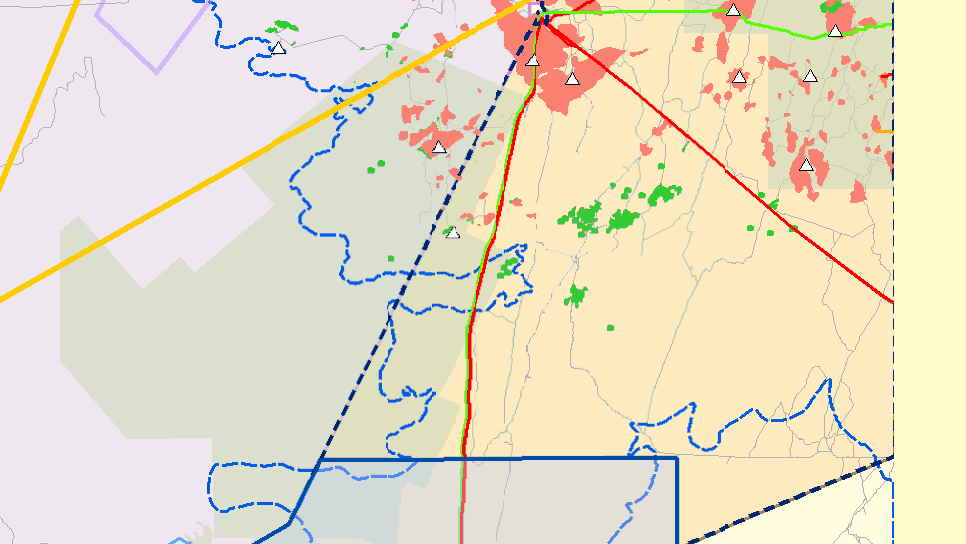 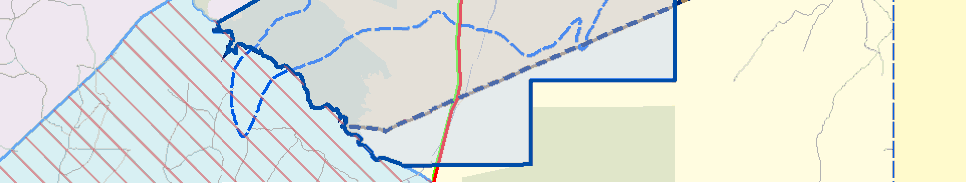 Petroleum ExplorationIndigenous Land UseAgreement (ILUA)*  Satellite station" 	Processing plantLicence 96Restricted areasCoongie Ramsar siteNational Estate areaParks with no petroleum exploration accessNative Title Claims and DeterminationsSC97/3:The Wangkangurru/YarluyandiNative Title ClaimSC97/4:Dieri Native Title ClaimSC98/1:Gas fieldOil fieldPipeline Licence (PL)GasGas and liquidsParks with petroleum exploration accessYandruwandha/Yawarrawarrka	 	Native Title ClaimSC99/1:Adnyamathanha No.1SC08/2:Dieri No 2 Native Title ClaimRoadsFigure 4.19	PEL 96 location, land access and Native Title, Cooper Basin.Basin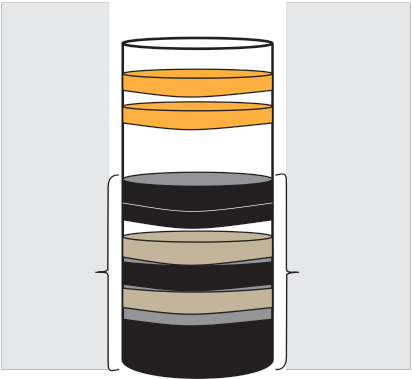 ConventionalUnconventionalDepthEromangaOil	800-1500 mCooperNatural GasOilToolachee CoalDaralingie FmRoseneath Shale Epsilon Coal Murteree ShalePatchawarra CoalCSGShale GasTight Gas1000-2500 mFigure 4.20	Gas target zone for PEL 96.Copies of EIRs and SEOs prepared by licensees for regulated activities, and Environmental Significance Assessments prepared by the Energy Resources Division can be downloaded via the following link: www.pir.sa.gov.au/petroleum/environment/ register/seo,_eir_and_esa_reportsThe Land Access Agreement for PEL 96, pursuant to section 31 of the Native Title Act1993 (Cth), can be downloaded via the following link: www.petroleum.dmitre.sa.gov. au/environment/native_title,_aboriginal_ lands,_iluas/current_native_title_agreementsForward Plan•  2012: Evaluation of target prospectivity.•  2013: Seismic survey.•  2014: Drilling of 1 – 2 deep wells.Contact DetailsName:	Don Poynton – Managing ofExploration and EnvironmentPhone:	+61 8 6103 0999Website:  www.strikeenergy.com.au4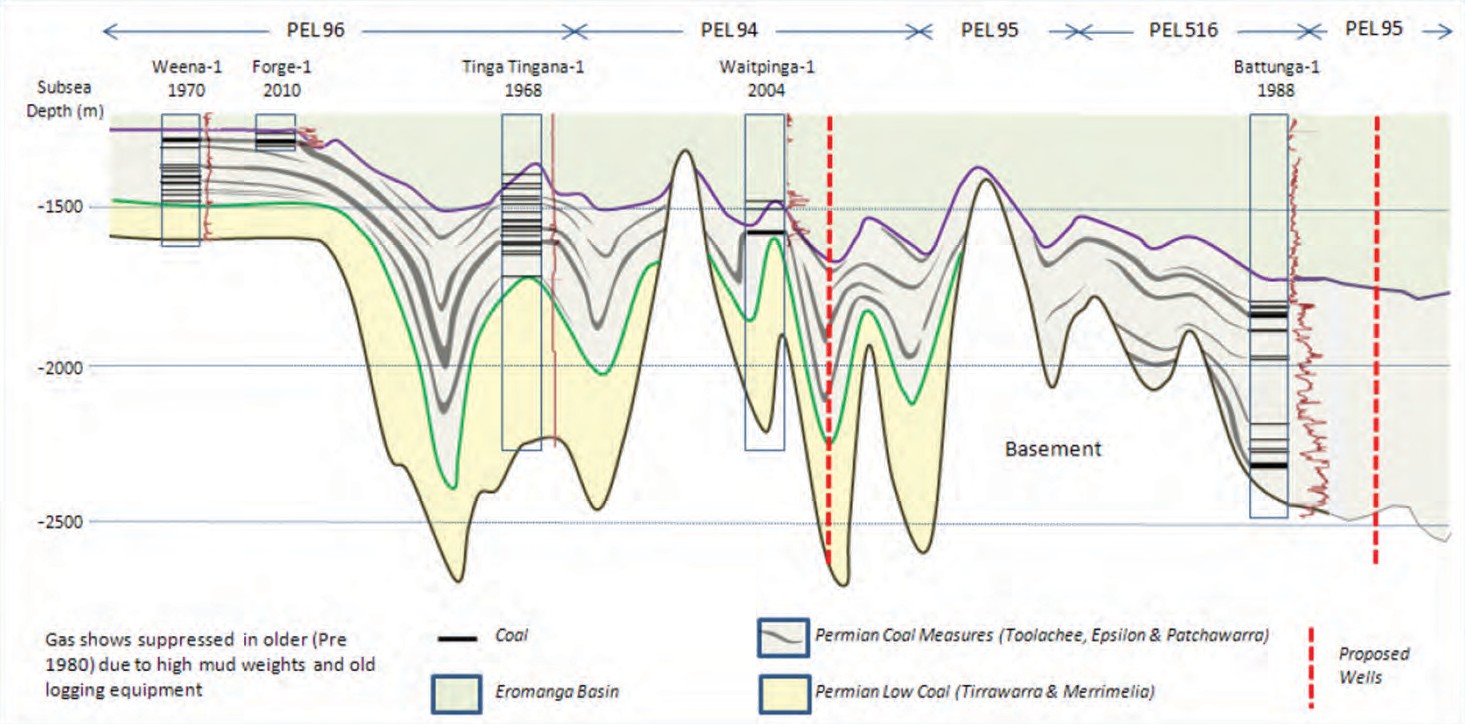 Figure 4.21	Log correlation across the southern Cooper Basin, South Australia. The target Permian coal seams and REMshales are generally shallower than 2000 m in PEL 96.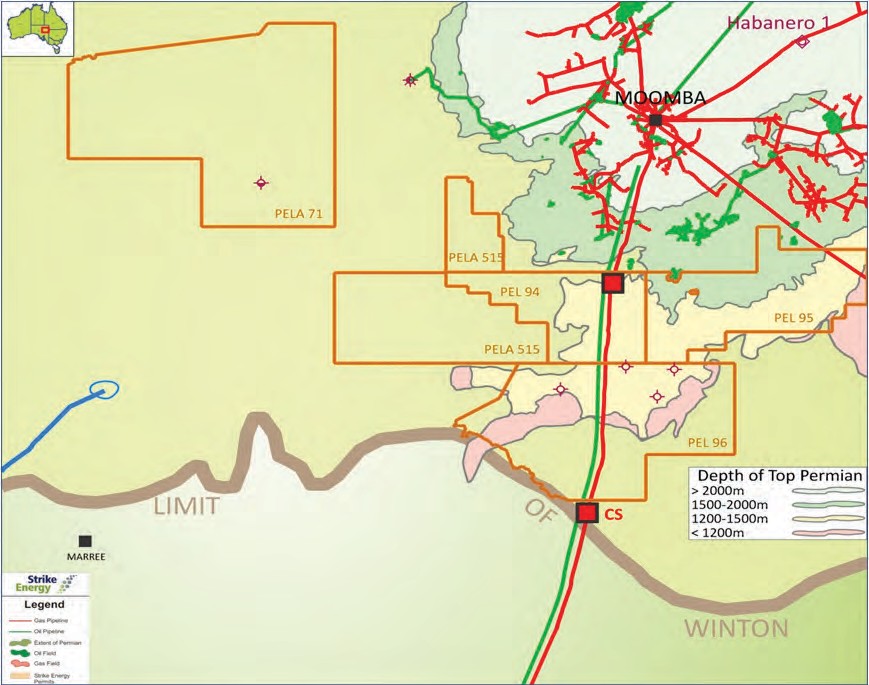 Figure 4.22	Map showing depth to the top of the Permian succession in licences in which Strike Energy has an interest. Thetop of the Permian succession in PEL 96 is less than 1500 m over the entire licence. No exploration wells are planned for PEL96 in 2012.4.1.6 Otway Basin Gas ProjectLicences and Licence HoldersPEL 186Beach Energy (66.67%) Cooper Energy (33.33%)*PEL 255Beach Energy (100%)*PEL 494Beach Energy (100%)*PEL 495Cooper Energy (60%)* Beach Energy (35%)*Denotes operatorLocationOtway Basin, South Australia (Figure 4.23)Project SummaryWithin the South Australian portion of the Otway Basin, the Casterton Formation is considered to have highest prospectivity for unconventional oil and gas plays (Figure 4.24).The Casterton Formation contains shalesthat are the source rocks of the commercial gas accumulations in the Penola Troughand has also generated oil, as evidencedby the widespread oil flows/recoveriesand shows, particularly on the flanks of the basin. The formation is widespread but has only been penetrated in about ten wells on the northern and eastern flanks of theBasin, where the Casterton is not sufficiently thermally mature to present a viable shale gas play.The existing well control indicates an average prospective shale sequence inthe Casterton of about 85 m. However, the formation is interpreted to reach thicknesses in excess of 300 m in the undrilled troughs, where it is thermally mature to overmature and may be overpressured (the deepest Casterton penetration to date is at approximately 2,500 m).On a regional basis, the Casterton Formation is generally a moderately rich, gas pronesource rock, with total organic carbon (TOC) averaging approximately 2.5%. However the source richness of the formation can vary widely over relatively short distances and in some portions of the basin it has excellentoil source capacity, with TOCs of up to 20% observed in western Victoria. Although these intervals are thin and not widespread, where they are present and thermally maturethey are capable of generating significantvolumes of oil.The Casterton Formation was deposited in a cold climate, lacustrine environment and contains predominately siliceous shales containing minor amounts of siderite. As such they have similar mineralogy to the REM shales in the Nappamerri Trough of the Cooper Basin and some producing shales in North America.Shales and low permeability sands within the lower Pretty Hill Formation may also present viable unconventional plays, where theyare thermally mature and the Casterton Formation may be too deep to present an economic target.Unconventional Hydrocarbon ResourceTargeted•  Shale Gas•  Basin-centred GasTarget FormationsCasterton Formation and lower Pretty HillFormationTarget Depths2,600 – 4,000 mTarget ThicknessUp to 300 mExploration Results To End July 2012Most of the Casterton well penetrations to date have been in western Victoria whereit is present at relatively shallow depths. The only definitive Casterton penetration in South Australia to date is at Sawpit 1, which was drilled on the northern flank of the Penola Trough and penetrated 61 m of Casterton Formation at a depth of about 2,500 m.140°0'EKingstonPadthawayTalapar  (CP) PRESWAGrass Tree (CP)141°0'E	4Rosetown, Grave ReserveKingston "Butcher Gap (CP)Mount Scott (CP)	Fairview (CP)MullingerSwamp  (CP)Vivigani Ardune (CP)   "Naracoorte "Kungari (CP)PEL 186LucindaleNaracoorteCaves  (NP)PL13Guichen Bay (CP)RobeWoakwine (CP)Big Heath  (CP)Hacks Lagoon  (CP)Robe Trough 	"Lake HawdonMary  Seymour  (CP)Bool Lagoon(GR)!Lake Robe (GR)Little Dip (CP)Lake St Clair (CP)South (CP)186St ClairPenolaReedy Creek  (CP) TroughPEL 255Penola (CP)Glen  Roy (CP)PEL 495PenolaPL16TroughFurner  (CP)Calectasia 	"(CP)Beachport (CP)Beachport "Penguin Island  (CP)BeltHill  (CP)PEL 494PL3PL19Lake Frome (CP)"MillicentPL4OtwayCanunda (NP)TantanoolaCaves (CP)Telford Scrub (CP) Gower  (CP)BasinCanunda (NP)Mount Gambier "Lower LimestoneBucks Lake (GR) Coast PRESWA0	10	20	30	40 kmMGA Zone 54Carpenter Rocks (CP) Nene  Valley (CP)Douglas Point (CP)Penambol (CP)Lower Glenelg River (CP)Ewens Ponds (CP)140°0'EDingley Dell (CP)Piccaninnie Ponds (CP)141°0'EREG 204218-038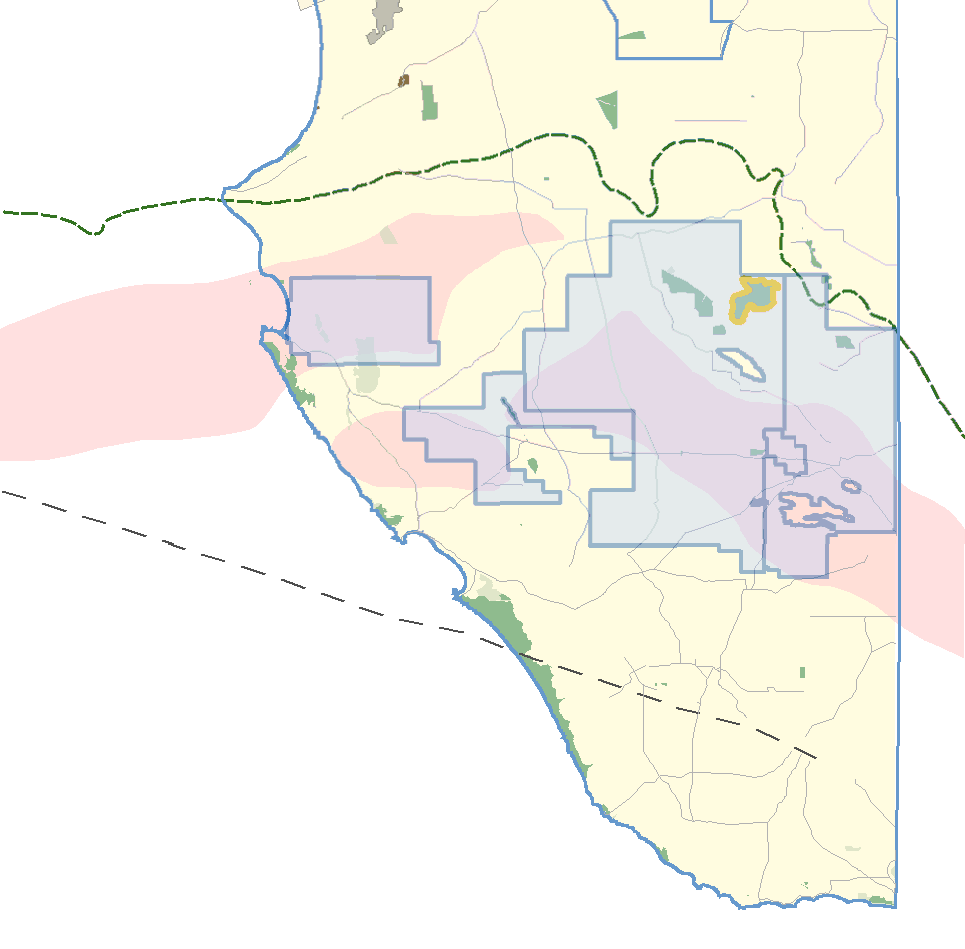 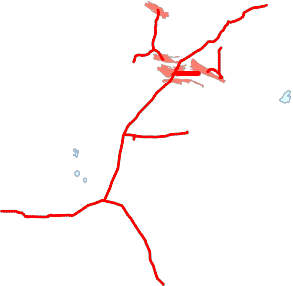 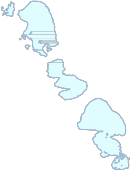 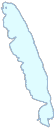 Selected petroleum tenementsPetroleum ExplorationLicences 186, 255, 494, and 495Restricted areasAboriginal LandsPrescribed Wells Areas (PRESWA) Bool and Hacks Lagoons Ramsar siteParks with petroleum exploration accessParks with no petroleum exploration accessGas pipeline Gas field CoalfieldOil fieldStructural elementsHingeCasterton FormationPlay FairwayHighway 	  Roads 	  RailwayFigure 4.23	PELs 186, 255, 494 and 495, land access and Native Title, Otway Basin.Stratigraphic Column, Otway Basinapproved for compliance before aChronostratigraphyAge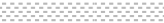 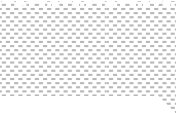 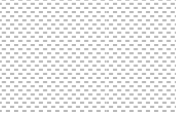 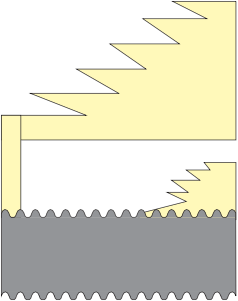 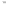 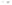 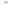 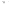 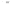 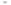 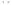 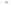 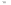 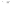 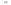 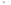 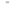 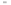 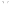 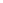 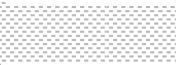 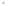 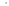 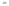 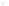 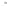 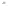 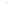 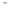 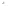 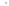 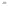 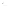 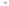 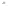 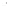 AlbAptBarHauValBerTithKimRock UnitEumerallaFormationWindermere/Katnook  SandstoneLair FormationPretty HillSandstoneUpper Sandpit Shale MbrSandpit Sandstone MbrLower Sandpit Shale Mbr Upper Sandpit Shale Mbrv    v    v    v    v    v    v    v    v    v    v    v    v    vregulated activity can proceed. Please see Chapter 5 for further details of the approval process.Copies of EIRs and SEOs prepared by licensees for regulated activities, and Environmental Significance Assessments prepared by the Energy Resources Division can be downloaded via the following link: www.pir.sa.gov.au/petroleum/environment/ register/seo,_eir_and_esa_reportsForward PlanThe Sawpit-2 exploration well (PEL 495) isexpected to commence drilling in Q4 2012.Figure 4.24	Stratigraphic Column, Otway Basin.Seismic interpretation indicates that the Casterton thickens considerably into the troughs where it is interpreted reaches thicknesses in excess of 300 m and depths in excess of 4,000 m.Resource PotentialThe potential Gas In Place in the Casterton play is assessed to be in the range 17 - 58 tcf. Approximately 75% of the play lies within the South Australian portion of the basin.Environment And Land AccessGrant of a petroleum licence does not enable (approve) regulated activities within those tenements. Approval for an activity (e.g. geophysical surveys ordrilling) is a separate process that is subject to a separate, rigorous assessment and consultation process, so that operationsare planned and regulated to be sound, safe and meet community expectations for outcomes. An Environmental Impact Report (EIR) must be prepared, in consultation with stakeholders and relevant government agencies, addressing potential threatsand risks to the environment, and the extent to which these threats are likely and manageable. A Statement of Environmental Objectives (SEO), developed through an open, consultative process and basedon information in the EIR, must then beThe well will test a conventional oil target and will be deepened to the Casterton Formation to acquire core to obtain further information in relation to its capacity to host unconventional resources.3D seismic was acquired in April 2012 in PEL186 (Robe Trough) with the aim of maturing a location for drilling in 2013.Contact DetailsName:	Michael Dodd(Beach Energy Limited) Phone:	+618 8338 2833Website:  www.beachenergy.com.auName:	Steve Twartz(Cooper Energy Limited) Phone:	+618 9489 3777Website:  www.cooperenergy.com.au4.2 COAL GASIFICATION PROJECTS, SOUTH AUSTRALIA	4Marla)"EL4513!(")  Oodnadatta(!(!	EL 4512Moomba ")EL 4511Arckaringa     !(!(Coober Pedy")")!( CAIRN HILL(!Snafell     (!!(CHALLENGER !(PROMINENT HILL(!Hawks  Nest!( OLYMPIC DAMFour Mile !(!(! BEVERLEYAMBROSIA A!tacama(!(!( Sonoran")TarcoolaReliance !(!! LEIGH CREEK BELTANAJACINTHTypoon!( TripitakaTunkillia !(Ceduna!(CarrapateenaPortia!(JunctionKalkaroo !( !DamHONEYMOON)" 	Crocker Well !(White Dam  NorthÊThevenardPortWHITE DAM !(!(!(!(Paris !(Menninnie Dam!()"  AugustaMutooroo!(!(PoocheraWILLCHERRY HILL !(hyallaMutoorooW (!	Ê ÊPort Bonython!( RazorbackWarramboo !(IRON CHIEFTAIN!(HEP!(Port PiriePort PirieCurrent as at 11 September 2012Bramfield  !(!(MIDDLEBACK RANGES  Samphire!( Bungalow!(Mining projects!( 	Operating mine!( 	Mineral development projectWILGERUP!( FusionPEL 120Port LincolnHillside !(PortExploration tenementsMineral Exploration Licence (EL)Gum Flat !!( Ê)"  Port LincolnUleyAdelaideÊADELAIDE ")!( Bird in Hand!(MINDARIEPetroleum Exploration Licence (PEL)CoalfieldInfrastructure ")        Locality Ê  PortHighwayMajor roadRailway – standard gauge Railway – non standard gauge Gas pipelineLiquids pipeline132 000 volt powerlineKANMANTOO !(!(ANGASPEL 127EL 45760 	100 	200 	300 KilometresDatum GDA 94 – Projection South Australia Lambert")275 000 volt powerlineMount GambierFigure 4.25	Map of South Australia showing oil and gas infrastructure, powerlines, mining projects and the location of coal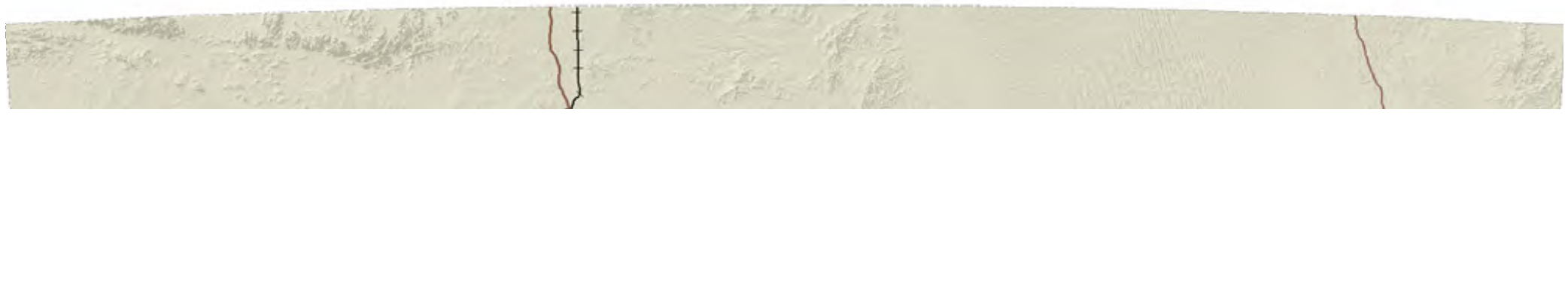 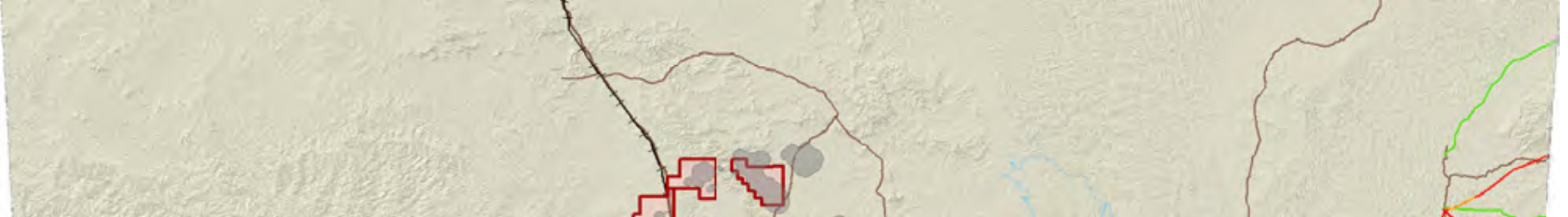 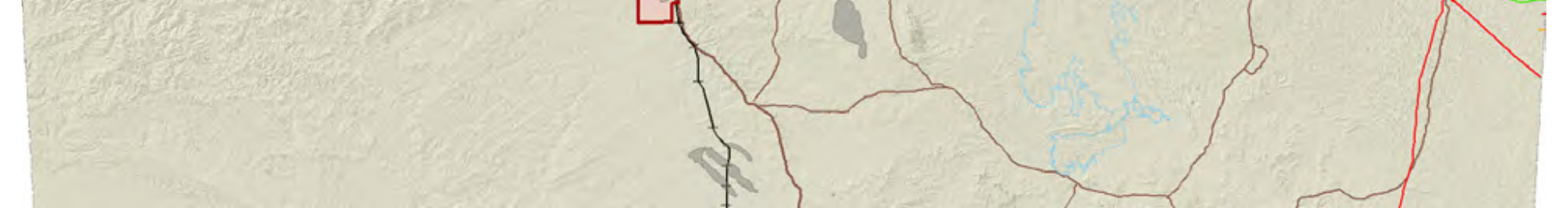 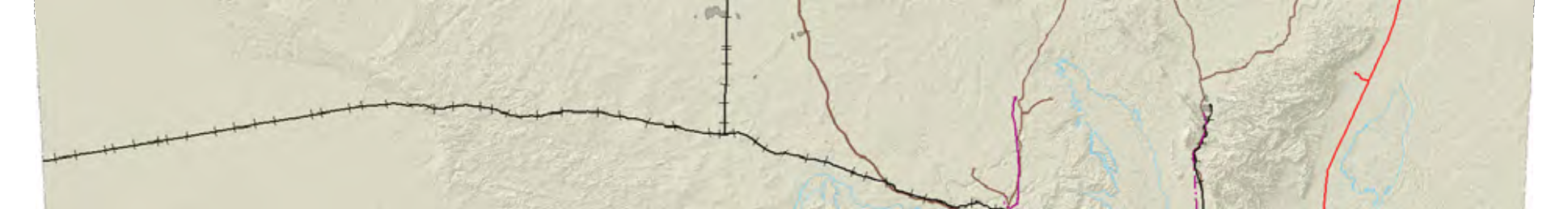 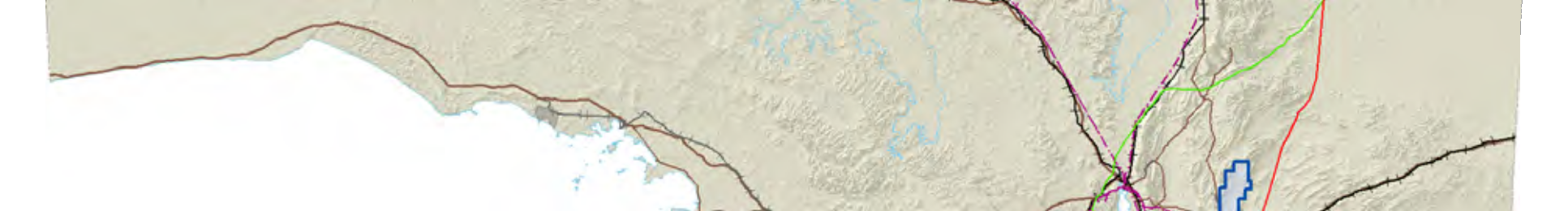 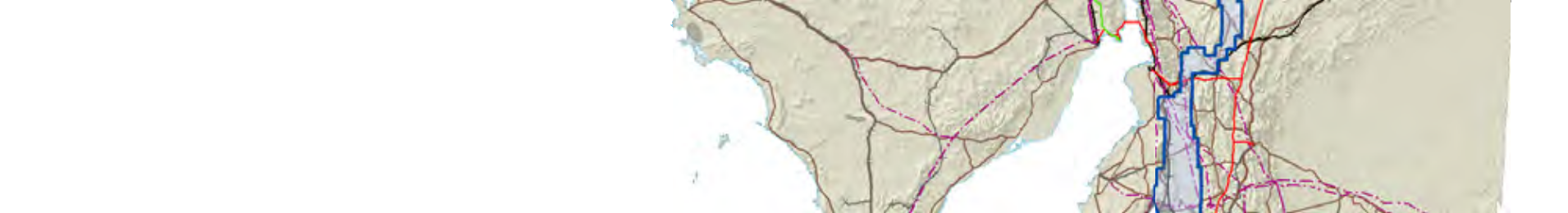 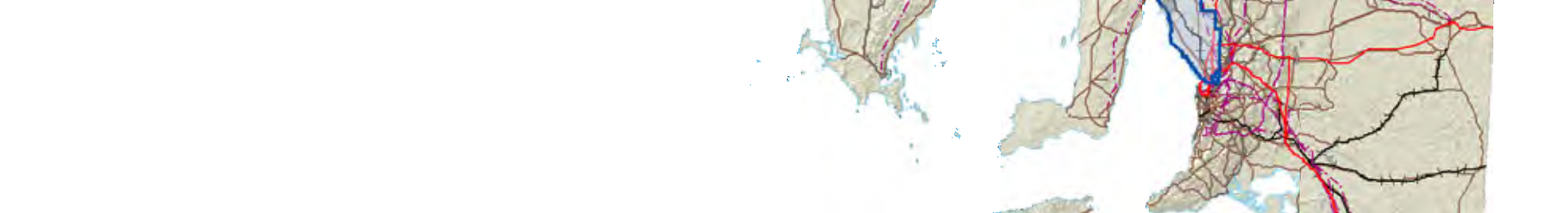 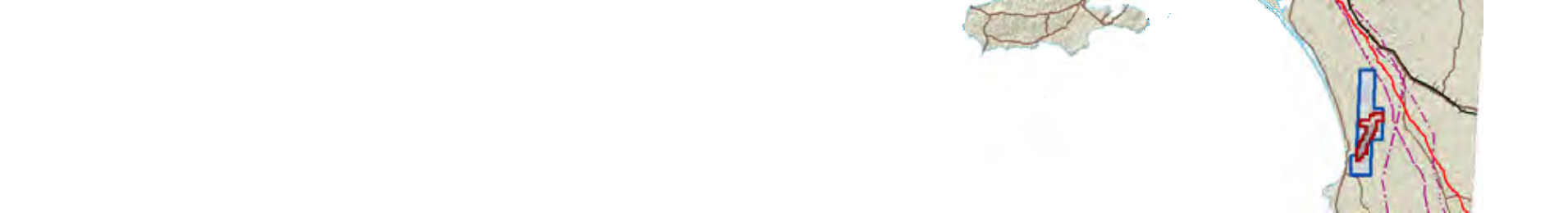 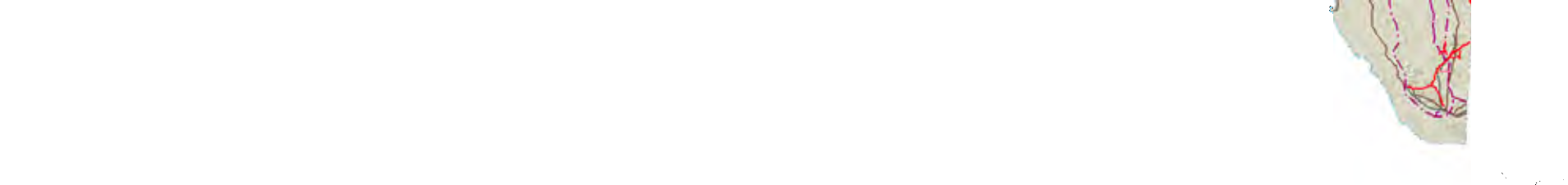 gasification projects.4.2.1 Arckaringa CTL and PowerProjectLicences and Licence HoldersELs 4511, 4512, 4513CNOOC New Energy International (Australia) Pty Ltd.*(51%)Arckaringa Energy Pty. Ltd. - fully ownedsubsidiary of Altona Energy Plc (49%)*Denotes operatorLocationArckaringa Basin, South Australia (Figure 4.26)Project SummaryThe Arckaringa Coalfield, comprising four deposits of sub-bituminous coal in the northern Arckaringa Basin (Figure 4.26), was discovered in 1980 by Meekatharra Minerals.Systematic exploration of the licences was carried out in the early 1980s at which timea resource of 7,850 Mt was declared. AltonaEnergy Plc (Altona) acquired the coalassets in 2005 and undertook a series of pre- feasibility studies between 2006 and 2008. These studies included a drilling program with associated testing and analyses, pre- feasibility work on CTL and Power Plant options, optimisation work on mine costs, fuel and electricity market studies, and construction of a Project Economic Model.Completion of the field exploration program in 2008 resulted in a JORC Resource Estimate of 1.287 billion tonnes for part of the Wintinna deposit which is covered by EL 4512 (Figures4.26, 4.27 and 4.28). The outcome of the pre- feasibility studies was the establishment of a base case scenario comprising a 10 mtpa mine supplying coal to a CTL plant with an output of 10 mmbbls per annum liquid fuels (mainly ultra clean diesel) as well as a co- generation power plant delivering 560 MW per annum to the national power grid.Altona has since forged a Joint Venture with CNOOC New Energy Investment Co., Ltd. (CNOOC-NEI), a subsidiary of the China National Offshore Oil Corporation (CNOOC), to complete the Project Bankable Feasibility Study (BFS) and expedite the project’s development. CNOOC-NEI owns 51% of theArckaringa Unincorporated Evaluation Joint Venture (AUEJV) and Altona 49%. Under the terms of the AUEJV, the Australian subsidiary of CNOOC-NEI (CNOOC New Energy International (Australia) Pty Ltd or CNOOC- NEIA) will fund the BFS for the Arckaringa Project and will act as the operator, notonly to carry out the staged evaluation work under the BFS, but also to take responsibility for assessing the full potential of the coal resource and bring projects to development.Permits and approvals are now in place for a drilling programme that will proceed when drilling contractors and other service providers have been selected. The key objectives of the programme are:•  to extract bulk samples of coal to testand extend the coal quality profile•  to complete in-fill coal and coal geotechnical boreholes to facilitate open cut mine design (especially in an area covering the potential initial box cut)•  to complete hydro-geological test wells to enable the refinement of the existing hydro-geological model and underpin a groundwater management plan.Attaining these objectives is essential to the progress of the Bankable Feasibility Study (BFS) for the Arckaringa CTL and Power Project.Unconventional Hydrocarbon ResourceTargetedMined coal to liquids (Figure 4.29)Coal DepositsWestfield - EL 4511 (England Hill Area) Wintinna - EL 4512 (Arckaringa Area) Murloocoppie - EL 4513 (Copper Hill Area)Target FormationUpper Mount Toondina Formation (WintinnaDeposit)133°30'ENORTHERN TERRITORY135°0'ESC05/14136°30'ESC97/3SC10/5TjayiwaraUnmuruIrrwanyere  Mt DareWitjira (NP)SC96/3Eringa Part AThe Wangkangurru/ YarluyandiSP11/1SC94/2SC96/3Proceeding  Simpson Desert (RR)WangkangurruDe Rose Hill  De Rose HillEringaSC96/3Eringa No. 2and/Yarluyandi Petroleum Conjunctive ILUA (SI2011/023)Anangu  PitjantjatjaraYankunytjatjara LandsMintabie "	"MarlaSC97/9Yankunytjatjara AntakirinjaEL 4513Wangkangurru/Yarluyandi" OodnadattaOodnadattaFar NorthPRESWAEL 4511 	EL 4512"EmuMaralingaTjarutja  LandsArckaringa  BasinTallaringa (CP)Coober Pedy" Coober  PedyLake Eyre (NP)SC98/2Arabana  PeopleWabma  Kadarbu  Mound  Springs (CP)Anangu  PitjantjatjaraYankunytjatjara LandsWoomera Prohibited AreagaSC95/7Olympic DamAndamookaAntakirinja Matu-YankunytjatjaraSC96/4	"Barngarla 	"Yellabinna (RR)SC12/2NaleyYalataYellabinna (WA)"TarcoolaRoxby Downs" Glendambo"WoomeraAboriginal ReserveBoondina (CP)SC06/1Yumbarra (CP) Far West CoastYumbarra (CP)Koonibba  Aboriginal CommunityLake Gairdner (NP)SC97/7Gawler  RangesSC09/1KokathaUwankara132°0'EChadinga (CP)133°30'EPureba (CP)135°0'E136°30'E0 	50 	100 	150 km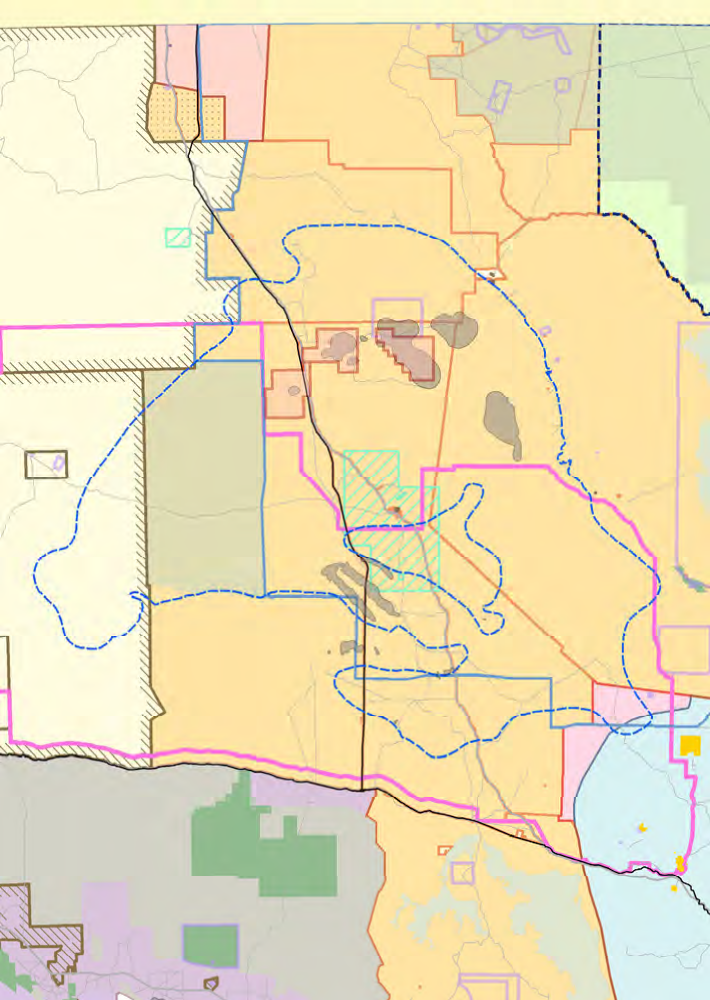 REG 204218-014Mineral exploration tenementMineral Exploration Licence (EL)Restricted areasMGA Zone 53Indigenous Land UseAgreement (ILUA)Determinations of Native TitleCoalfieldHighwayIron KnobPort AugustaAboriginal LandsCommonwealth landPrescribed Wells Areas (PRESWA) Woomera Prohibited AreaNational Estate areaPrecious stones fieldParks with petroleum exploration accessParks with no petroleum exploration accessNative Title ClaimsSC96/4,Barngarla Native Title ClaimSC97/3,The Wangkangurru/YarluyandiNative Title ClaimSC06/1,Far West CoastSC09/1,Kokatha UwankaraNative Title ClaimSC10/5,Tjayiwara UnmuruNative Title ClaimSC12/2,Naley Native Title Claim!  !  !  !  !  !  !  !!  !  !  !  !  !  !  !RoadsRailway!  !  !  !  !  !  !  !De Rose Hill!  !  !  !  !  !  !  !Figure 4.26	ELs 4511, 4512 and 4513, land access and Native Title.Seam NameFigure 4.28	Wintinna deposit cross - section.204210-105Coal TypeSub-bituminousSeam DescriptionWintinna Open Cut Mine Target Area: 8 main seams (Figures 4.27 and 4.28) with combined 20-30 m thickness within 40-50 m vertical interval. Seams are un-weathered and generally flat lying with no structural complexities.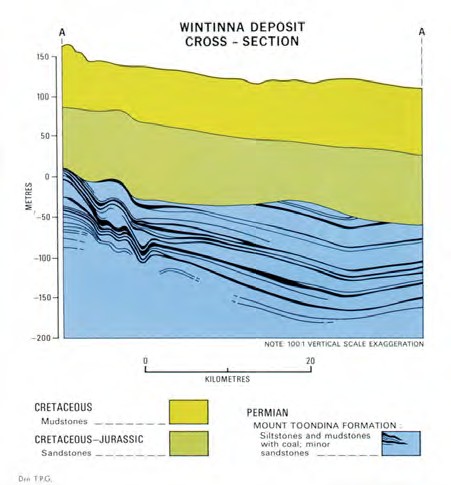 UnconformityIsolationPerentie Upper Perentie Goorikiana UpperGoorikianaMirackina UpperMirackinaArckaringaMt Barry Nilkinina Waddikee0 		20 metresFigure 4.27	Typical Stratigraphy, Wintinna coal deposit.Overburden Thickness145-210 mCoal Quality DataWintinna Deposit Typical Raw Coal Quality(average all seams)Total Moisture (as received)                    36.6% Inherent Moisture (air dried basis)           13.2% Ash (air dried basis)                                   10.5% Volatile Matter (air dried basis)               32.5% Total Sulphur (air dried basis)                   1.64% Chlorine (dry, ash free basis)                   0.05% Specific Energy (air dried basis)      23.6 Mj/kg Relative Density                               1.25 (g/cc)Sources: Statement of Coal Resources Wintinna July 2008, McElroy Bryan Geological Services (MBGS) Wintinna Resource Coal Quality Review, July 2008, A and B Mylec (for MBGS)4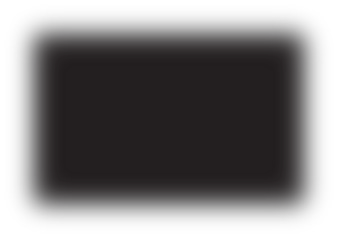 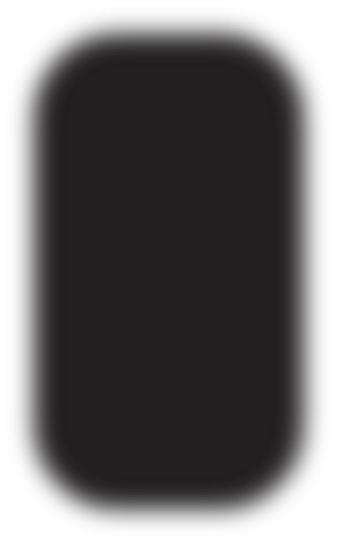 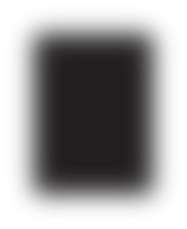 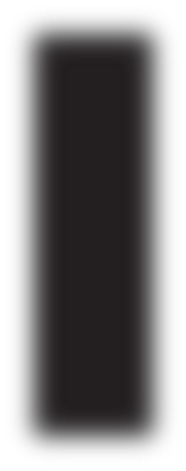 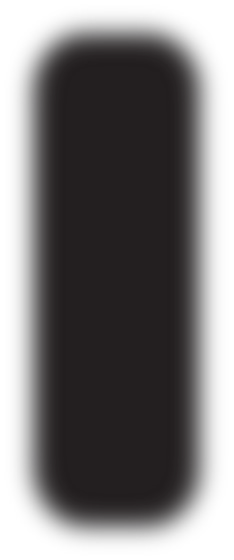 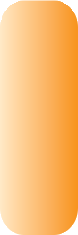 CombinedCyclePower PlantSyngasCO+2HTail Gas2CoalDieselClean2 	UpSulphurFischer-TropschSynthesisNaphthaOther fuelsInsert Slag	COFigure 4.29	CTL conversion process.Coal Resource1 Based on SA Dept. for Minerals and Energy standards in the 1980s.The Wintinna Deposit coal resource statement prepared by McElroy Bryan Geological Services in 2008 incorporates the results of Altona’s 2007/08 drilling programme. The report shows a JORC compliant resource estimate of 1,287 Mt, of which 837 Mt is in the Measured andIndicated categories. The resource estimate covers only about 25% of the known area of the Wintinna deposit.One tonne of Wintinna coal yields one barrel of liquids plus power and industrial products. The JORC compliant coal resource is therefore equivalent to approximately 1.2 billion barrels of liquid hydrocarbons.Conversion ProcessThe Coal-to-Liquids (CTL) process consists ofthree main steps (Figure 4.29) in which run of mine solid coal feedstock is convertedto higher value product using Gasification and Fischer-Tropsch (FT) processes. These are:•  Synthesis Gas Generation•  Liquid Synthesis using FT process•  Products UpgradeLarge parts of the gasification and FT processes are exothermic. The Arckaringa Project will capture this heat to generate electricity and export it to the national grid. The nearest point of the SA electricity grid is some 350 km to the south at Roxby Downs/ Olympic Dam.The Arckaringa Project is best summarized as a conventional open cut coal mine followed by processing and an oil refinery/petro- chemicals plant with efficient integrated combined cycle electricity generation which captures and uses waste heat.InputCoal feedstock: 10 Million Tonnes paProductsFischer Tropsch Liquids:•  10 Million Barrels pa (approx 80 % FTdiesel, 20% Naptha)Power (Steam and Gas Turbines in CombinedCycle Gas Turbine configuration):•  1,140 MW (Gross)•  562 MW (Net Export)Environment And Land AccessMining Act 1971 - ExplorationAmendments to the Mining Act that came into force on 1 July 2011 require the holder of an exploration licence (EL) to havean approved program for environment protection and rehabilitation (PEPR) in place prior to the commencement of any exploration activities on an EL (Mining Act1971 Part 10A, and Mining Regulation 114) (http://minerals.pir.sa.gov.au/licensing_and_ regulation/mining_operations).A PEPR should identify all relevant environmental, social and economic impact events that may result from the proposed exploration activities and how each ofthe identified impacts will be managed oravoided.DMITRE has developed a generic programfor environment protection and rehabilitation for low impact mineral exploration in South Australia which must be adhered to unlessan alternative low impact exploration PEPR has been developed and approved by the Minister. For all other activities (not withinthe scope of the generic PEPR) a PEPR in accordance with Part 10A of the Act is required. Under Regulation 114 (Transitionary Provisions) an exploration work approval (EWA) for drilling/use of declared equipment, or a declaration of environmental factors (DEF) for exploration in sensitive areas (in accordance with EL conditions) are deemed to be a PEPR until 1 July 2014 unless otherwise required by the Minister.It is intended that over the next 3 years a PEPR as required under the Act will eventually replace the current EWA and DEF formats. Guidelines and determinations for the development of this PEPR are currently being developed by DMITRE.Exploration Compliance Reports (ECRs) are required as a condition of PEPR approval.The Water Affecting Activity (WAA) permit- required to cover the hydro-geological test and other drill holes currently planned, pursuant to the terms of the PEPR - was recently granted by the South Australian Arid Lands Natural Resources Management Board under the newly expanded and strengthened regulations governing water affecting activities in the Arid Lands regions of South Australia.Following discussions with the Native Title claimant group Antakarinji Matu- Yankunytjatjara Aboriginal Corporation (AMYAC) and its representatives, the Work Area Clearance (WAC) process has also been formally completed.  The discussions have been ongoing since October 2011and led to a formal acceptance by AMYAC on 12 July 2012 that the drilling programme design and drill hole locations meet the terms of the WAC (as required under the PEPR granted by DMITRE). As a result, all drill hole locations are now cleared for drilling.The WAC process involved the relocation and/or redesign of six of the proposed maximum 31 drill holes to protect aboriginal heritage concerns during, and as a resultof, the drill programme . During discussions, AMYAC and the Arckaringa JV partners have agreed to work together to achieve and implement a framework or Memorandumof Understanding (MOU) that can lead to a Native Title Agreement to cover respective rights, responsibilities and economic opportunities during any future mining and development project at Wintinna.Mining Act 1971 - MiningThere is a two-stage authorisation process for mining in South Australia. (http://minerals.pir. sa.gov.au/licensing_and_regulation/mining_ operations)Applications for a Mining Lease (Mineral (ML) or Extractive Mineral Lease (EML)), Retention Lease (RL) or Miscellaneous Purposes Licence (MPL) must be supported by a ‘Mining Lease Proposal’.Once a tenement is granted, a Program for Environment Protection and Rehabilitation (PEPR) is required to be approved before mining may commence.Appropriate documentation is required to be prepared and submitted to DMITRE for approval. The purpose of the documentation is to provide a comprehensive and detailed description of environmental, social and economic risks and benefits of the proposed operation so that stakeholders and DMITRE can make an informed, risk-based and balanced judgment about the proposed operation.The Mining Regulation and RehabilitationBranch of DMITRE regulates all operatingmine and quarry sites. Each mining operation has a DMITRE Mining Compliance officer who is responsible for ensuring the site is operated in compliance with Lease conditions andit’s Program for Environment Protection and Rehabilitation (PEPR). The provisionfor a PEPR under the amended Mining Act commenced on 1 July 2011. This replaced the regulation under the Mining Act relating to the requirement for a Mining and Rehabilitation Program (MARP).Publically available documents relating to all mines in South Australia are available from the South Australian Resources Information Geoserver (SARIG). Go to the top left widget, select Databases, then Publications and Reports from the drop down list.Environmental Protection, Biodiversity andConservation Act 1999Potential impacts on water resources from coal mining are a focus of the Commonwealth Government’s Independent Expert Scientific Committee and theNational Partnership for Coal Seam Gas and Large Coal Mines agreed betweenthe South Australian State Government andthe Commonwealth Government in 2012.	4Pursuant to this partnership plans are already in place for:•  regional studies of aquifers of the Arckaringa Basin and overlying younger basins; and•  the South Australian State Governmentto be accredited as a one-stop-shopfor the State and Federal governments’environmental assessments pursuant to the Commonwealth Government’s Environmental Protection, Biodiversity and Conservation Act 1999; and•  referring the environmental assessment of coal mining in the Arckaringa Basin to the Commonwealth Government’s Independent Expert Scientific Committee, to underpin informed regulation.Forward Plan (Indicative Only)2012 - Bankable Feasibility Study2013 - Bankable Feasibility Study2014 - Approvals and Financing2015 – 2018 - ConstructionContact DetailsName:	Chris Schrape - Managing Director, Altona Energy Plc (Director, Arckaringa Energy Pty. Ltd)Phone:	+61 8 8110 2500Website:  www.altonaenergy.com.au4.2.2 Walloway UCG ProjectLicence and Licence HolderPEL 120SAPEX Ltd* (100%)Wholly owned subsidiary of Linc Energy*Denotes operatorLocationWalloway Basin, South Australia (Figure 4.30).Project SummaryLinc Energy, as operator of PEL 120 in theWalloway Basin located approximately90 km south east of Port Augusta, completed a 15 well drilling program near Orroroo(Figure 4.31) between August 2009 and March 2010 to assess the underground Coal Gasification (UCG) of Tertiary lignites (Figure 4.32).The first 5 wells intersected coal at depths of between 200 and 293 m with coal seam thicknesses of up to 23 m. On completion of these wells Linc Energy commissioned Xenith Consulting Pty Ltd who determinedthat, in accordance with the JORC Code, asignificant coal mineralisation target of 1.0 to1.3 billion metric tonnes is indicated.Unconventional Hydrocarbon ResourceTargeted•  Underground Coal Gasification(Figure 4.33)Target Formations•  Walloway Rider coal seam (UCG)•   Walloway coal seam (UCG)Target Depths•  Walloway Rider coal seam: ~240 m•  Walloway coal seam: 200-293 mTarget Thickness•  Walloway Rider coal seam: ~3 m•  Walloway coal seam: 8-23 mExploration Results To End 2011•  Completed 15 wells in the Orroroo area(Orroroo 1 to 15 wells)Environment and Land AccessGrant of a petroleum licence does not enable (approve) regulated activities within those tenements. Approval for an activity (e.g. geophysical surveys ordrilling) is a separate process that is subject to a separate, rigorous assessment and consultation process, so that operationsare planned and regulated to be sound, safe and meet community expectations for outcomes. An Environmental Impact Report (EIR) must be prepared, in consultation with stakeholders and relevant government agencies, addressing potential threatsand risks to the environment, and the extent to which these threats are likely and manageable. A Statement of Environmental Objectives (SEO), developed through an open, consultative process and basedon information in the EIR, must then be approved for compliance before a regulated activity can proceed. Please see Chapter 5 for further details of the approval process.Copies of EIRs and SEOs prepared by licensees for regulated activities, and Environmental Significance Assessments prepared by the Energy Resources Division can be downloaded via the followinglink: http://www.pir.sa.gov.au/petroleum/ environment/register/seo,_eir_and_esa_ reportsForward Plan2012 - 2013: To be suppliedContact DetailsName:	Ryan KochPhone:	08 8405 8708Website:  www.lincenergy.comThe DutchmansStern (CP)138°0'E"SEE Figure 4.30SC11/1139°0'ESC99/1Adnyamathanha No.1140°0'E	4Quorn Adnyamathanha #4SC10/2DavenportPort Augusta "Native Title ClaimNgadjuri NationPL2Winninowie (CP)Mount  Brown  (CP)Mount"OrrorooYalpara  (CP) Black Rock (CP)"YuntaSC12/1WilyakaliRemarkable (NP)"MelroseWalloway BasinWhyalla(CP)"Whyalla"PortBarootaTelowie Gorge (CP)"PeterboroughPualcoRange (CP)SC96/4BarngarlaNative TitleClaimMunyaroo (CP)Germein"Port PirieSC96/5Nukunu NativeTitle Claim" JamestownPL1Pandappa  (CP)Caroona Creek (CP)ClementsGap (CP)Mokota (CP)SC11/2PEL120Clare"Burra"Ngadjuri  Nation #2Red Banks (CP) HopkinsCreek (CP)" Wallaroo" Kadina" LochielSpring Gully (CP)White  Dam  (CP)Morgan "" MoontaMoontaPortClinton (CP)  " WakefieldPL1KapundaRoonka (CP)Morgan (CP)Wills Creek (CP)" Maitland"NuriootpaSN94/1Brookfield (CP)PL6)	Point PearceSC00/1Kaurna PeoplesGawler" " PenriceKaiserstuhlSwanReachBakara(CP)Native Title ClaimNorthern AdelaidePlains PRESWA" 	Gulf" 		(CP) Hale  (CP)Para Wirra  (RP)PL13CentralPL6Swan Reach (CP)Ridley (CP)MalleePRESWAMinlatonSt VincentSC10/3RamindjeriAdelaidePort Gawler (CP)"Minlacowie (CP)138°0'EADELAIDE "PRESW139A°0'EMannumLowan  (CP)REG 204218-039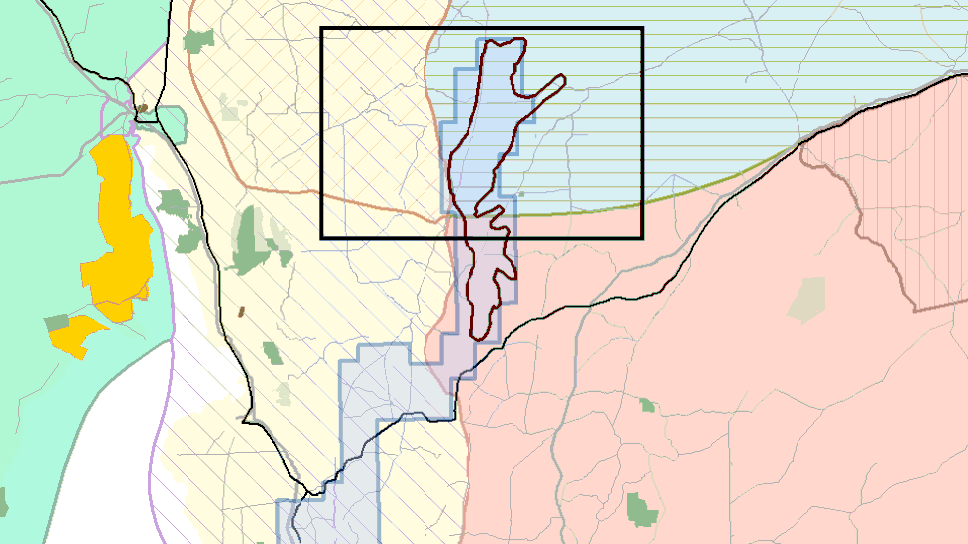 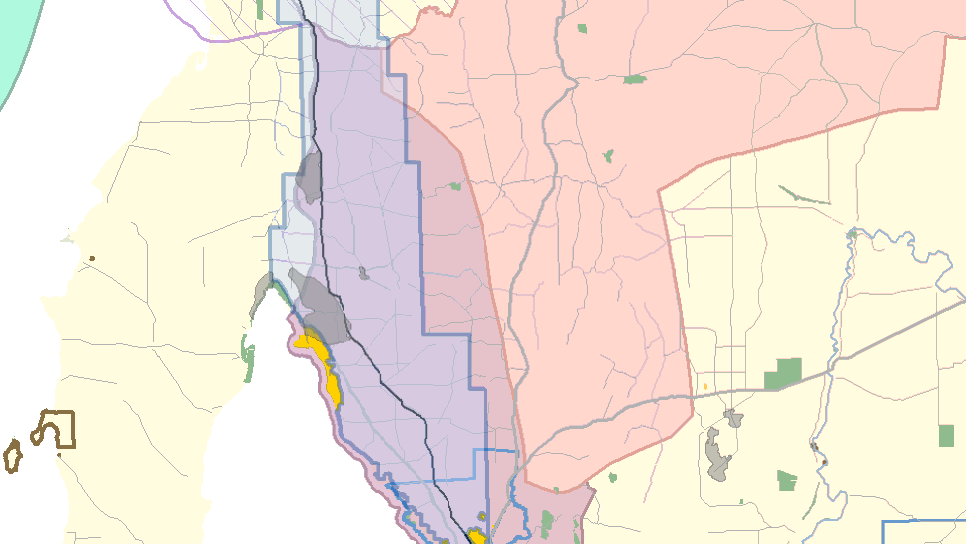 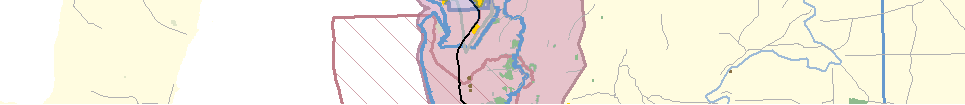 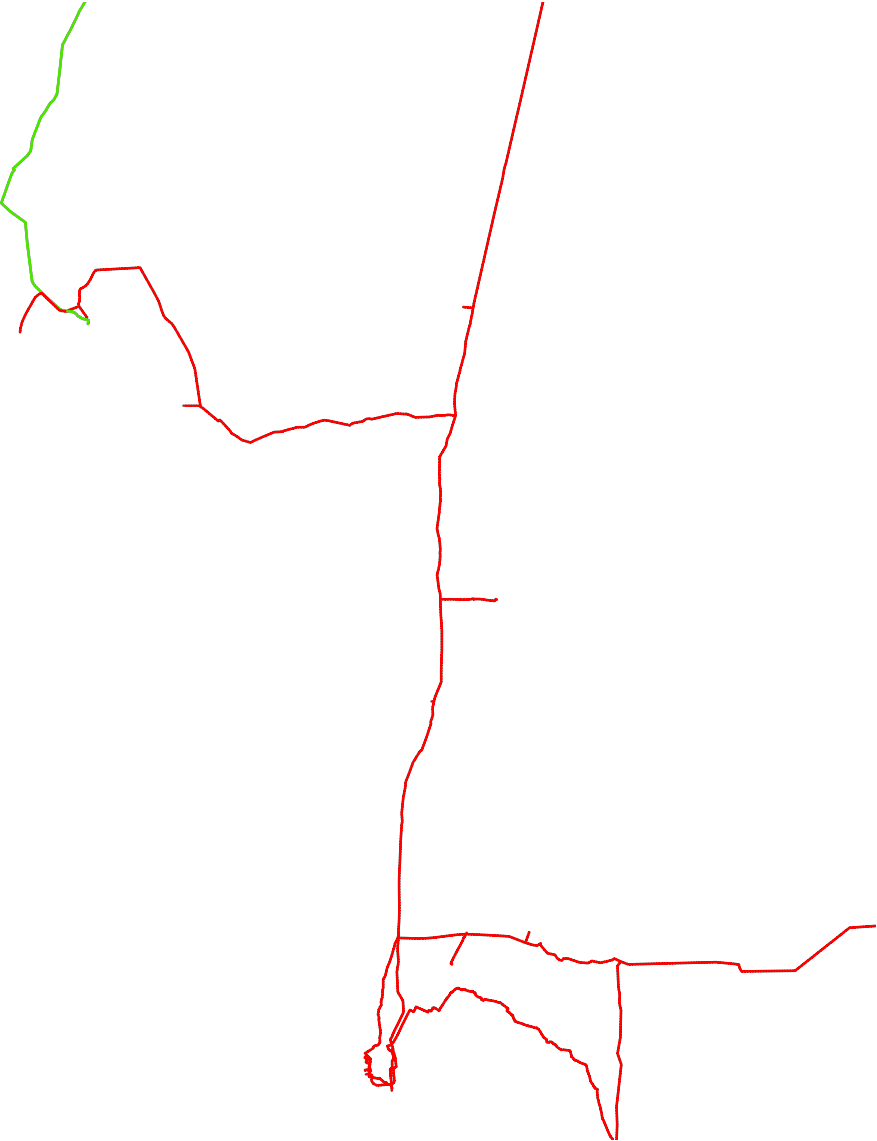 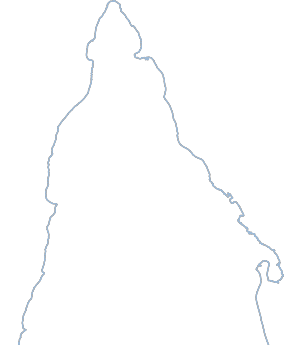 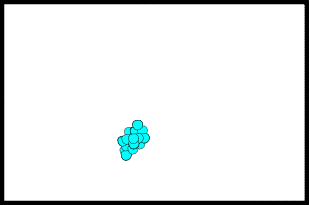 0	20	40	60	80 kmMGA Zone 54CSG exploration wellsSelected exploration tenementPetroleum Exploration Licence (PEL)Native Title ClaimsSC96/4, Barngarla Native Title Claim SC96/5, Nukunu Native Title Claim SC99/1, Adnyamathanha No.1SC00/1, Kaurna Peoples Native Title ClaimSC10/2, Ngadjuri NationSC10/3, RamindjeriSC11/1, Adnyamathanha #4 Native Title ClaimSC11/2, Ngadjuri Nation #2SC12/1, WilyakaliSN94/1, R J Howard InvestmentsRestricted areasAboriginal LandsCommonwealth landPrescribed Wells Areas (PRESWA) Parks with petroleum exploration access Parks with no petroleum exploration accessPipeline Licence (PL)GasLiquidsHighwayRoadsRailwayFigure 4.30	PEL 120, land access and Native Title.138°20'E138°30'E138°40'E138°50'E139°0'ESC11/1Adnyamathanha  #Native Title ClaimPEL120WallowayBasinYalpara (CP)SC99/1Adnyamathanha  No.1SC96/5Nukunu NativeTitle Claim26	7   81	3  105SC10/2Ngadjuri  Nation11	4  1213	1415Black Rock (CP)138°20'E138°30'E"Orroroo138°40'E138°50'ESC11/2Ngadjuri  Nation #2139°0'EREG 204218-040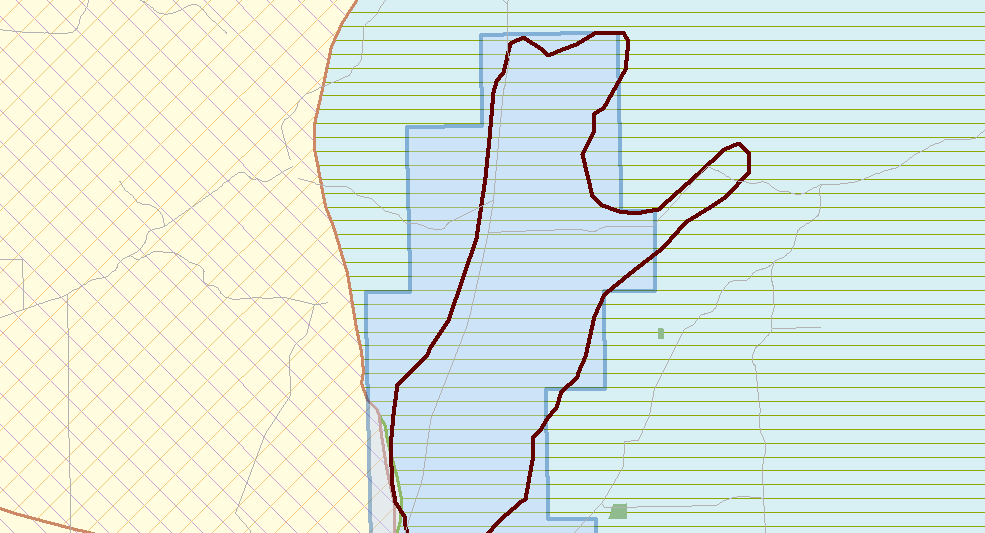 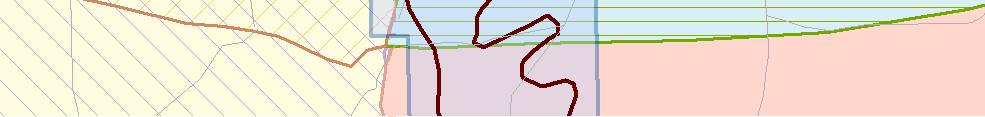 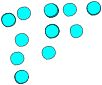 0 	20 kmMGA Zone 54CSG exploration wellsSelected exploration tenementPetroleum Exploration Licence (PEL)Restricted areasParks with no petroleum exploration accessNative Title ClaimsSC96/5, Nukunu Native Title ClaimSC99/1, Adnyamathanha No.1SC10/2, Ngadjuri NationSC11/1, Adnyamathanha #4 Native Title ClaimSC11/2, Ngadjuri Nation #2Figure 4.31	Location of drillholes, PEL 120 Walloway Basin.4Depth01GRAAPILSDGg/cc20003DTPμs/ftRLLDLITH200           	WELLCONSTRUCTIONDescriptionm GLCALI	 	0	75mm 	200          1OHMM1000CLAY - red brown, softCLAY (70%) - red brown, soft GRAVEL (30%) - sub-angular to angular, poorly sorted, with pebbly lithicsCLAY - red brown, softCLAY (50%) - red brown, soft GRAVEL (50%) - angular, poorly sorted, with pebbly lithics50CLAY - light yellow to khaki, stiff, puggy, mottled100CLAY - grey to red-brown, soft, very stickyCLAY - grey, soft, very sticky150CLAY, SILT, SAND - light grey soft clay and silt interbedded with pale grey, very fine grained sand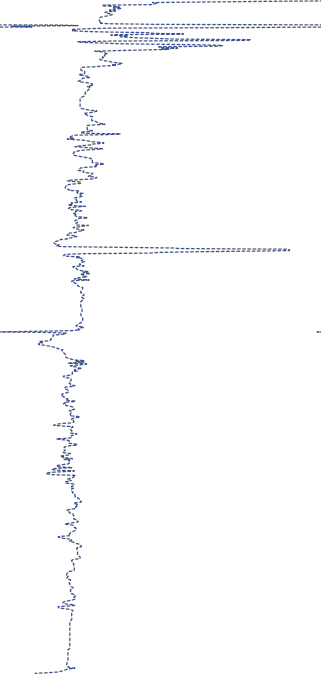 CLAY - medium grey to brown, softCLAY, SAND - light grey, soft clay interbedded with pale grey, very fine grained, subrounded, well sorted sand200CLAY - grey, soft, becoming carbonaceous towards baseCOAL - lignite, dark brownCLAY - medium grey, soft, carbonaceous fragments250CLAY, SILTSTONE - medium grey clay interbedded with bluish grey siltstoneSILTSTONE - bluish grey hard siltstone interbedded with minor dark shale bands300Figure 4.32	Stratigraphic section, Orroroo 2, Walloway Basin.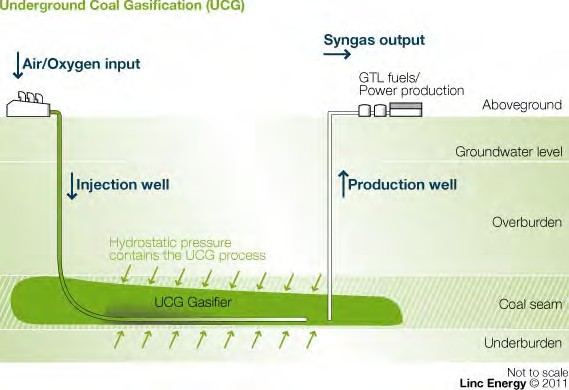 Figure 4.33	UCG process4.2.3 Kingston Project Licences And Licence Holders PEL 127, EL 4576Hybrid Energy Australia Pty. Ltd. - fully ownedsubsidiary of Strike Energy Limited* (100%)*Denotes operatorLocationOtway Basin South Australia (Figure 4.34).Project SummaryIn 1979, Western Mining Corporation Holdings Limited (WMC) discovered lignite in the Tertiary Dilwyn Formation on the northern margin of the Otway Basin (Figures 4.35and 4.36). An extensive drilling programme comprising 950 holes (92 cored) followed over the next seven years, and a 985 million tonne deposit was delineated. The Kingston lignite was considered a feedstock for a proposed State power generation plant and comprehensive geological, geotechnical, hydrological, environmental and mining feasibility studies were undertaken. Pilotcombustion tests were conducted on bulk samples of the lignite extracted by 1 m diameter coring.Strike Energy acquired the Kingstonlignite asset in 2005, and commenced an investigation of the resource for combustion and gasification potential.The WMC drilling was sufficient for a JORC compliant resource estimate of 578 Mt (measured and indicated), determinedin 2007. Preliminary mining scope and groundwater studies followed in 2008/2009, with combustion and gasification test workon the coals completed in 2011. The intensive gasification test work undertaken by the University of Adelaide confirmed that the Kingston lignite can be successfully gasified using fluid bed gasification technology to deliver good quality syngas that is high in hydrogen (Figure 4.37). Bench scale testing was undertaken to determine the optimal bed material and temperature operatingwindow, and semi-industrial scale testing was undertaken to prove that a continuous operation can be maintained and also demonstrate the range of gas compositions produced.The project work completed by Strike Energy has confirmed that the Kingston Lignite Deposit can be mined, combusted, and gasified to produce syngas with the potential to manufacture high value products such as liquid fuel, urea, ammonia and methanol. Strike is currently seeking a partner for the advancement of the project.Unconventional Hydrocarbon Resource	4TargetedMined coal to synthesis gas (Figure 4.38)Coal DepositsKingston Lignite DepositTarget FormationDilwyn FormationCoal TypeLignite140°0'EMallee PRESWA141°0'EMount Boothby (CP)Ngarkat (CP)Coorong (NP)SC98/4Ngarrindjeri and OthersNative Title ClaimMessent(CP)MartinWashpool (CP)Gum Lagoon (CP)Tintinara-CoonalpynPRESWAKelvin Powrie (CP)" KeithTatiara PRESWACoorong and LakesAlexandrina and AlbertPEL 127TilleySwamp (CP)Gum Lagoon (CP)MountMonster (CP)Poocher Swamp (GR)Aberdour (CP)Bordertown"EL 4576PL13Wolseley Common (CP)Custon (CP)Jip Jip (CP)Desert Camp (CP)Pine Hill Soak (CP)Hanson Scrub (CP)Padthaway "Padthaway (CP) Bangham (CP)0	10	20	30 kmMGA Zone 54PadthawayPRESWATalapar (CP)Geegeela (CP)KingstonGrass Tree (CP)Rosetown, Grave ReserveKingston "Butcher Gap (CP)Mount Scott (CP) 	Fairview (CP)MullingerSwamp (CP)Vivigani Ardune (CP)   "Naracoorte "NaracoorteOtway  BasinKungari (CP)LucindaleCaves (NP)Bool and HacksGuichen Bay (CP)Lower Limestone Coast PRESWALagoonsHacks Lagoon (CP)Robe"Woakwine (CP)140°0'EBig Heath (CP) Mary Seymour (CP)Bool Lagoon(GR)141°0'ESelected exploration tenementsPetroleum Exploration Licence (PEL) Mineral Exploration Licence (EL)Gas pipelineCoalfieldNative Title ClaimsSC98/4,Ngarrindjeri and OthersNative Title ClaimRestricted areasAboriginal LandsPrescribed Wells Areas (PRESWA) Ramsar siteParks with petroleum exploration accessParks with no petroleum exploration accessREG 204218-019 	  Highway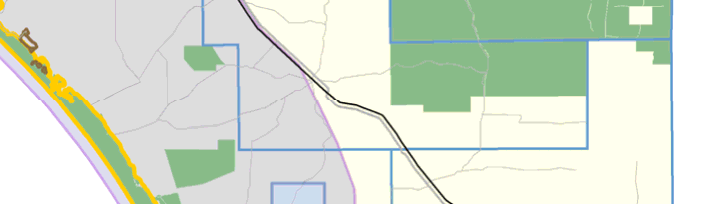 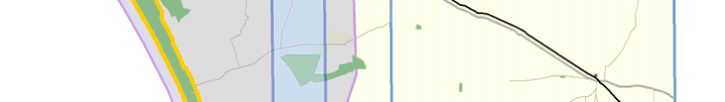 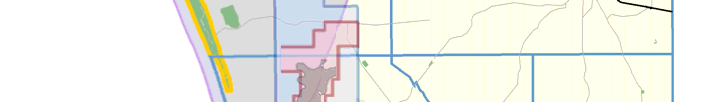 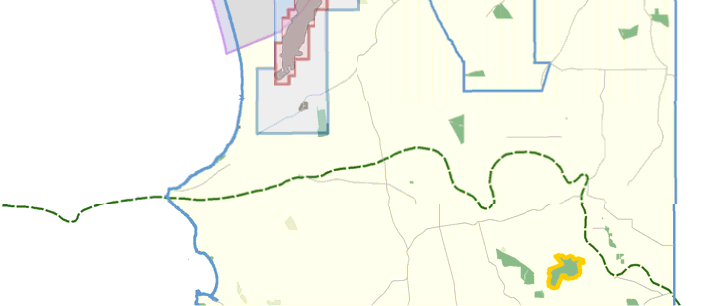 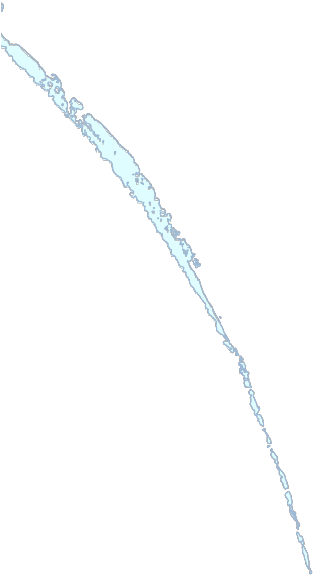 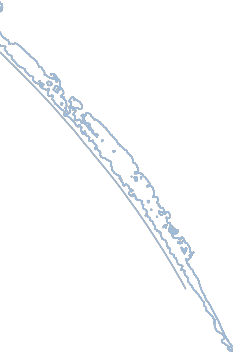 Roads 	  RailwayFigure 4.34	PEL 127 and EL 4576, land access and Native Title.0 m	Seam Description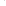 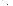 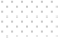 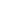 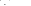 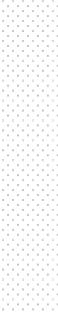 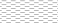 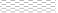 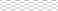 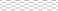 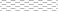 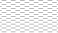 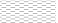 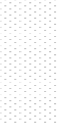 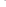 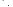 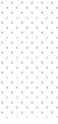 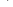 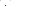 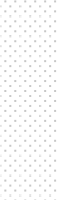 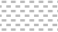 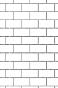 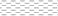 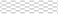 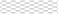 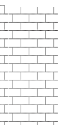 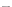 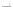 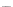 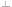 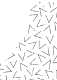 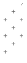 The lignite deposit occurs in a NE trending elongate depression 27 km long and up to5 km wide. The lignite lies predominantly in one horizon, occurring as a single seam in10	the south of the deposit and with partingsin the north (Figure 4.36). Maximum seam thickness is 9 m. In the north of the deposit a thickness of 12 m is attained where the main seam coalesces with an overlying less well20developed lignite horizon.Overburden Thickness20-80 m30	Coal Quality DataKingston Lignite Deposit typical raw coal quality:•  Moisture (as received):	53.3%40	•  Ash (dry basis):	14.9%•  Volatile Matter (dry basis):	46.9%•  Sulphur (dry basis):	2.9%•  Sodium (dry basis):	0.85%50•  Chlorine (dry basis):	0.15%•  Specific Energy (dry basis):	22.7 MJ/kg•  Relative Density:	1.260	Coal Resource70	MDOA Seam80NB. Thickness of formations diagrammatic onlyFigure 4.35	Lignite seams in the Tertiary DilwynFormation, Kingston deposit.MDOB SeamInputLignite from conventional open cut miningProcessingFluid bed gasification technology.ProductHydrogen rich synthesis gas, suitable for the manufacture of a range of products such as urea, ammonia, methanol or liquid fuel.Environment And Land AccessPetroleum and Geothermal Act 2000Figure 4.36	Cross section showing the lignite lobes of the Kingston deposit.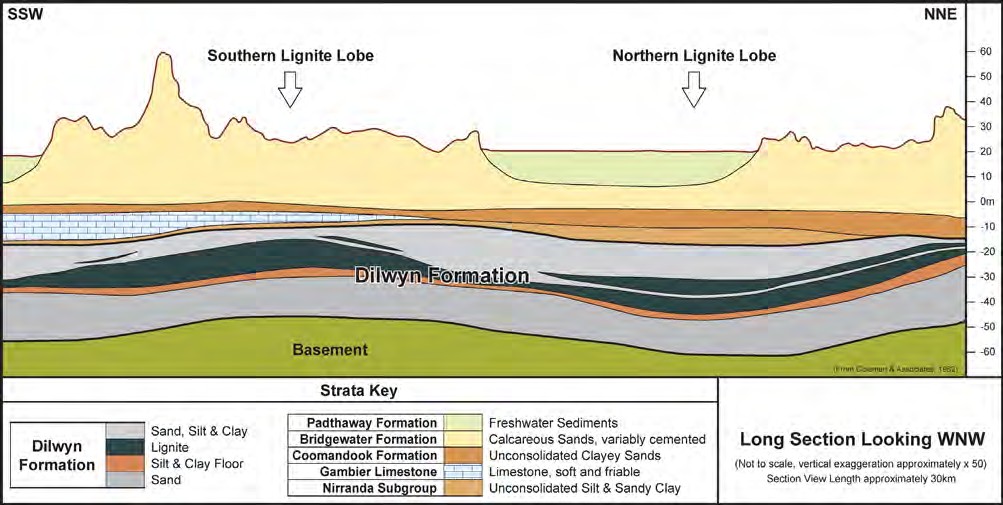 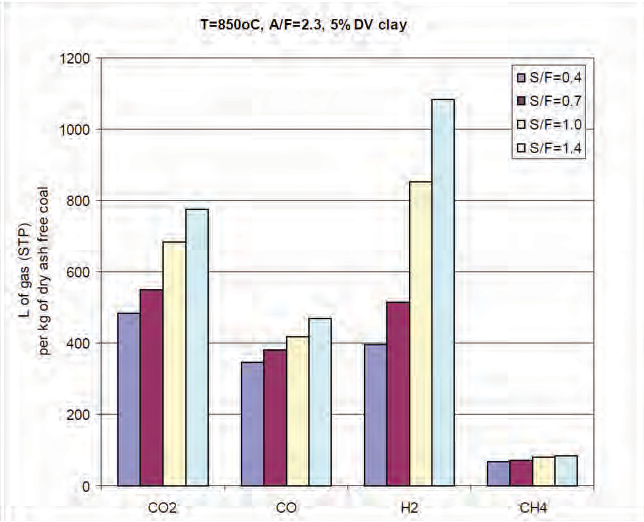 Figure 4.37    Effect of steam/fuel ratio on gas yield (L/kg) determined from semi-industrial scale gasifier (air/fuel = 2.3, bed T = 850ºC, 5% clay addition).Grant of a petroleum licence does not enable (approve) regulated activities within those tenements. Approval for an activity (e.g. geophysical surveys ordrilling) is a separate process that is subject to a separate, rigorous assessment and consultation process, so that operationsare planned and regulated to be sound,safe and meet community expectations for outcomes. An Environmental Impact Report (EIR) must be prepared, in consultation with stakeholders and relevant government agencies, addressing potential threatsand risks to the environment, and the extent to which these threats are likely and manageable. A Statement of Environmental Objectives (SEO), developed through an open, consultative process and basedon information in the EIR, must then be approved for compliance before a regulated activity can proceed. Please see Chapter 5 for further details of the approval process.Copies of EIRs and SEOs prepared by licensees for regulated activities, and Environmental Significance Assessments prepared by the Energy Resources Division can be downloaded via the following link: www.pir.sa.gov.au/petroleum/environment/ register/seo,_eir_and_esa_reportsMining Act 1971 - ExplorationAmendments to the Mining Act that came into force on 1 July 2011 require the holder of an exploration licence (EL) to havean approved program for environmentCOnn	oSulferRecoveryCO toGeosequestrationProcessingElectricityNaphtha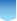 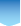 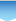 Diesel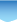 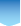 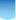 Sulfer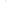 Mining	Preparation	Gasification	Cleaning	Synthesis	ConversionFinalProductsFigure 4.38 	Coal Gasification – Process and Products.protection and rehabilitation (PEPR) in place prior to the commencement of any exploration activities on an EL (Mining Act1971 Part 10A, and Mining Regulation 114) (http://minerals.pir.sa.gov.au/licensing_and_ regulation/exploration#pepr).A PEPR should identify all relevant environmental, social and economic impact events that may result from the proposed exploration activities and how each ofthe identified impacts will be managed or avoided.DMITRE has developed a generic programfor environment protection and rehabilitation for low impact mineral exploration in South Australia which must be adhered to unlessan alternative low impact exploration PEPR has been developed and approved by the Minister. For all other activities (not withinthe scope of the generic PEPR) a PEPR in accordance with Part 10A of the Act is required. Under Regulation 114 (Transitionary Provisions) an exploration work approval (EWA) for drilling/use of declared equipment, or a declaration of environmental factors (DEF) for exploration in sensitive areas (in accordance with EL conditions) are deemed to be a PEPR until 1 July 2014 unless otherwise required by the Minister.It is intended that over the next 3 years a PEPR as required under the Act will eventually replace the current EWA and DEF formats. Guidelines and determinations for the development of this PEPR are currently being developed by DMITRE.Exploration Compliance Reports (ECRs) are required as a condition of PEPR approval.Mining Act 1971 - MiningThere is a two-stage authorisation process for mining in South Australia. (http://minerals.pir. sa.gov.au/licensing_and_regulation/mining_ operations)Applications for a Mining Lease (Mineral (ML) or Extractive Mineral Lease (EML)), Retention Lease (RL) or Miscellaneous Purposes Licence (MPL) must be supported by a ‘Mining Lease Proposal’.Once a tenement is granted, a Program for Environment Protection and Rehabilitation (PEPR) is required to be approved before mining may commence.Appropriate documentation is required to be prepared and submitted to DMITRE for approval. The purpose of the documentation is to provide a comprehensive and detailedeconomic risks and benefits of the proposed operation so that stakeholders and DMITRE can make an informed, risk-based and balanced judgment about the proposed operation.The Mining Regulation and RehabilitationBranch of DMITRE regulates all operatingmine and quarry sites. Each mining operation has a DMITRE Mining Compliance officer who is responsible for ensuring the site is operated in compliance with Lease conditions andit’s Program for Environment Protection and Rehabilitation (PEPR). The provisionfor a PEPR under the amended Mining Act commenced on 1 July 2011. This replaced the regulation under the Mining Act relating to the requirement for a Mining and Rehabilitation Program (MARP).Publically available documents relating to all mines in South Australia are available from the South Australian Resources Information Geoserver (SARIG). Go to the top left widget, select Databases, then Publications and Reports from the drop down list.The original Western Mining Corporation Kingston lignite project environmental assessment reports include:•  Assessments Branch, 1984. Kingston Lignite Project. Assessment report, South Australian Department of Environment and Planning. South Australia. ISBN0724387447•  Kinhill Stearns, 1983a, Kingston Lignite Project: draft environmental impact statement. Prepared for Western Mining Corporation Limited by Kinhill Stearns. ISBN 0959267816•  Kinhill Stearns, 1983b. Kingston Lignite Project: supplement to the draft environmental impact statement. Prepared for Western Mining Corporation Limited by Kinhill Stearns. ISBN 0949397032.Twenty six public and eight government submissions were received in response to the Draft EIS (1983a). Issues raised in eachproponent or included in full as appendices in the Supplement (1983b). Hard copies of the reports and submissions held in various libraries across the country can be located through the National Library of Australia – go to http://trove.nla.gov.au/Contact DetailsName:	Mr Andrew Hooper-Nguyen – Chief Financial Officer and Chief Commercial OfficerPhone:	+61 2 8261 1000Website:  www.strikeenergy.com.auDepositMillion Tonnes (non JORC)Measured1 	Indicated1 	Inferred1 	TotalMeasured1 	Indicated1 	Inferred1 	TotalWintinna	1,150	750	2,000	3,900Wintinna	1,150	750	2,000	3,900Westfield 	100	200	500	800Westfield 	100	200	500	800Murloocoppie	250	300	2,600	3,150Murloocoppie	250	300	2,600	3,1507,8507,850Million Tonnes (JORC compliant)Million Tonnes (JORC compliant)Million Tonnes (JORC compliant)	187	650	450	1,287Million Tonnes (JORC compliant)	187	650	450	1,287